MINISTRY OF EDUCATION AND RESEARCH ROMANIAENVIROMENTAL AND SOCIAL MANAGEMENT FRAMEWORK (ESMF)FORSAFER, INCLUSIVE AND SUSTAINABLE SCHOOLS PROJECTDECEMBER 2020ABREVIATIONList of figures/tableTable 1 A spatial distribution of poverty at regional and county level	22Table 2 Percentage of students with averages over 5 at national evaluation VIII 2017 and 2018, by counties and sexes (%)	27Table 3 Potential risks that might generate negative social impacts during implementation	55Table 4 Potential risks that might generate negative environmental impacts during implementation	61Table 5 List of Romanian legislation relevant for the project	74EXECUTIVE SUMMARYIntroductionThe proposed “Romania Safer, Inclusive and Sustainable Schools” Project addresses development challenges related to issues of safety, inclusion and sustainability in school infrastructure in the country. The Project is implemented by the Ministry of Education and Research with financial support from the World Bank. There is an urgent need to invest in quality and safe school infrastructure in Romania, with a high proportion of school buildings failing to meet basic sanitary and safety standards and which pose a substantial risk to lives in a future earthquake, in the Covid-19 pandemic and as the climate warms. The COVID-19 crisis also highlighted the importance of water, thermal, sanitation and sewerage installations, IT infrastructure, and spatial flexibility in schools, i.e., modular furniture, temporary classrooms. The school facilities and access to adequate utilities support the overall health of pupils but also limit the spread of the disease. Many schools do not have adequate facilities, and this shortcoming is a critical area in which urgent investment needs are required to avoid further socioeconomic segregation that results from severe urban-rural disparities in funding, school infrastructure, and teacher quality.Project descriptionThe Safer, Inclusive and Sustainable Schools Project (SISSP) aims to provide safer and improved learning environments for students and teachers in selected schools, and to increase institutional capacity for investing in sustainable education infrastructure. The investments in the participating schools will serve as a demonstration of the preparation and implementation process of works to modernize and improve school infrastructure. The Project is expected to lay the foundations for future investments through State and European Union (EU) funds in school infrastructure. The five components under the Project are: i) Demonstrating Integrated Investments in School Infrastructure, ii) Investing in Clever Classrooms; iii) Foundations for Future Investments in Sustainable and Modern Schools Infrastructure; iv) Project Management; and v) Contingent Emergency Response Component.The project will include:a) Execution of construction works at selected educational units, in order to create a modern infrastructure, resistant to earthquakes and other natural disasters and to increase operational safety;b) The endowment with modern and flexible furniture, the endowment with digital equipments of the classrooms in order to improve the quality of the educational process, the endowment with educational materials that will allow the stimulation of the learning capacity;c) Teacher training to improve digital skills and understanding modern alternative methods that will encourage active student participation, group work / social learning and will be sensitive to students' individual motivations and differences;d) Providing institutional support to local authorities for accessing European funds that will be available in the financial year 2021-2027 in order to make investments in modernization of school infrastructure;e) Training of students, teachers and community awareness by promoting actions that can be taken to build disaster resilience and climate change, disaster preparedness and response, opportunities to increase sustainability (such as zero waste, water harvesting, energy use and conservation, etc.).Environmental and Social Management Framework (ESMF)The Project is supported by the World Bank through an Investment Project Financing Instrument. As a consequence, the Borrower is required to identify and assess the environmental and social risks associated with the Project and to propose an integrated management of these risks throughout the preparation and implementation phases. This process is carried under the World Bank Environmental and Social Framework (ESF) that enables the WB and Borrowers to better manage environmental and social risks of projects and to improve development outcomes. The ESF offers broad and systematic coverage of environmental and social risks. It makes important advances in areas such as transparency, non-discrimination, public participation, and accountability – including expanded roles for grievance mechanisms. The Project will address investments in approximately 50 schools that will be selected based on a selection criterion that is briefly outlined under the current document. Since the exact locations of the investments have not yet been identified, the current ESMF establishes a set of guidelines on addressing potential environmental and social risks that will be assessed and mitigated through the development of site-specific Environmental and Social Management Plans for each of the schools that will be selected for investments.  The provisions of this ESMF are based on the WB’s ESF and national legislation. Policy, Legal and Regulatory Framework The national environmental legislation is based on EU standards and sets general principles of environmental policies, like polluter-pays, integrated monitoring, sustainable development, public participation, international cooperation, rehabilitation of degraded areas. It also includes the general ways for the enforcement of these principles, such as: harmonization of environmental policies and development programs, correlation between special and environmental development, compulsory use of the environmental permitting procedure for certain economic and social activities with significant environmental impacts, use of economic incentives. The proposed investments are not expected to trigger the requirement for a complete EIA under Romanian legislation. Still, there might be situations where a simplified EIA procedure might be requested by the national/local environmental authorities. The Romanian legislation does not require a social impact assessment for investment projects, nor is this a requirement under the permitting procedures for construction works. However, the national legal framework provides the basis for addressing the overall socio-economic impact of investments (GD no. 907/2016 regarding the technical and economic documentation for public investments), effects of civil works on neighboring properties (Law no.50/1991 regarding the permitting for execution of construction works and Law no. 287/2009 – The New Civil Code), or the application of quality norms and standards in constructions (Law no. 10/1995 regarding the quality assurance for constructions). Annex 9 of this ESMF covers the main legal acts in relation to assessing and addressing social impacts associated with the Project, such as provisions for public consultations, assessment of impacts on neighboring properties, community and occupational health and safety, compensations for any losses incurred in the process, etc. The Environmental Impact Assessment (EIA) prepared for projects with major environmental impacts under the Romanian national permitting procedure, as well as the Permitting procedures include chapters on social aspects that are consistent with the aim of this document. Environmental and Social Baseline Recent national legislation, policies and strategies have highlighted the urgency for comprehensive investment in school infrastructure. In 2019, new legislation was passed requiring all local authorities to undertake a seismic assessment (known as a technical survey) of all schools built prior to 1978, with assessments completed by 2024. It is expected that many of these technical surveys will highlight deficiencies in seismic safety that will need to be remedied through retrofitting or reconstruction, which will mean that municipalities and MoER will need to provide significant support and guidance on school infrastructure improvements in coming years. In 2020, new Hygiene Norms in Schools were approved, requiring schools to comply with higher number of sinks, lavatories, showers, toilets, etc. Forthcoming national strategies also highlight the need to improve the energy efficiency and seismic strength in education infrastructure and education infrastructure overall.The COVID-19 pandemic has highlighted the importance of equal access to water, sanitation, sewerage installations, information communication technology (ICT) infrastructure, and spatial flexibility in schools. The pandemic has underlined the challenge of double and triple shift schools in many urban areas that prohibits the application of social distancing. Schools have unevenly applied mitigation strategies due to lack of resources, guidance and capacity from staff. The pandemic has highlighted the negative effects on vulnerable groups’ access to schooling, particularly Roma. There are severe disparities in funding school infrastructure and teacher quality which leads to further socio-economic inequality, segregation, and contributes to increased early school leavers. As social segregation increases, poorer students attend lower quality schools. The uneven quality of education risks perpetuating social and income divides and undermines Romania’s future economic growth.Geophysical and climate-related disasters pose considerable additional risks to education, citizens, poverty alleviation efforts and sustainable economic growth in Romania. Between 1970 and 2019, 90 catastrophic events were recorded in Romania, including 50 floods, 20 extreme temperature events, 10 storms, four earthquakes and two droughts, which resulted in over US$6.1 billion of losses and damages and affected more than two million people. At the same time, disaster impacts are increasing, including due to: (a) concentration of people and economic assets, (b) insufficient funding for risk reduction, and (c) climate change effects. Beyond impacts on assets, disasters also affect people’s well-being. Moreover, damage to these schools would result in long-term disruption to education and the health and wellbeing of children affected by disaster. Beyond poor education outcomes and life safety risks, a high proportion of school infrastructure in Romania fails to meet fire safety, broader disaster resilience, air quality, basic sanitary, and energy efficiency standards. The lack of climate resilience measures in schools will be exacerbated as the climate warms. Potential Key Environmental and Social ImpactsThe project is expected to have a considerable positive impact at the level of local communities, children and teachers. This project aims that teachers and student have access to schools that are safe from earthquake, fire and other disaster and climate risks, meet minimum standards for sanitation, heating, ventilation, are energy efficient, can safely resume in the COVID-19 pandemic and provide universal access to students with disabilities. By providing a comprehensive solution, through a single investment, Romania can reduce dropout or early school leaving, increase educational outcomes and provide safe learning environments. Strengthening disaster resilience and emergency infrastructure in severely damaged buildings at the level of selected units across Romania, will increase the chances of communities to be safely assisted in the event of disasters and will also provide improved and standardized working conditions for the employees attached to these facilities. The potential environmental impacts of the restructured Project are not likely be significant, long-term, or irreversible on Romania’s environment, forests, or other natural resources. The immediate impact of the proposed investment activities on the environment would be limited and can be divided into construction impacts and operational impacts. Energy efficiency measures in the selected buildings are also likely to produce positive outcomes, by contributing to national and European objectives of reducing energy consumption and GHG emissions. Best practice measures can create models of sustainability in the rehabilitation of public buildings at local level and can open the way for similar investments in other institutions. The potential adverse environmental impacts of project implementation will be limited and temporary and are mainly related to construction.The key potential social risks associated with project activities, relate to community health and safety; exposure of workers and building occupants to hazard materials before and during demolition and rehabilitation activities; unsafe working conditions; and poor occupational health and safety practices; relocation of children and teachers/staff into temporary locations; dust and noise pollution. No involuntary resettlement impacts are anticipated as all civil works will be carried on public land that is currently used by the school infrastructure. The Project design and implementation process will include social inclusionary measures through stakeholder engagement, consultations on school design options, accessible GRM, assessment of vulnerable persons’ needs and participatory monitoring.Implementation of the ESMFThe overall responsibility for implementing the provisions of the current ESMF lies with the PMU dedicated for this project, which will be housed in the MoER. The MoER – PMU will have a detailed TOR for project management, and will be staffed, among others, with environmental and social specialists and community outreach experts who will be primarily focusing on Component 1 and 2. Site-specific ESMPs for each school building to be rehabilitated will include measures to ensure that the social and natural environment is not negatively affected during the project cycle. MoER – PMU will create monitoring arrangements for environmental and social aspects of the approved project during the whole project lifecycle. During project implementation, MOER – PMU will have overall supervision responsibility for ensuring that the measures indicated in the ESMF/ESMPs are being properly performed. The MoER-PMU will recruit dedicated environment and social specialists (either from within the MoER or externally as consultants) for this purpose. The MoER – PMU in collaboration with the local authorities of the selected buildings, will perform the environmental and social monitoring during both construction and operation phases, as specified in the monitoring plan of the ESMPs.  The project will rely on the Romanian laws (fully aligned with the EU environmental acquis) and relevant environment and social standards of the World Bank for governing the process for environmental permitting and review.  Major environmental and social issues concerning project implementation (e.g. in case of accidents, sexual harassment) will be addressed by the involvement of designated authorities concerning the specific issues, and closely coordinated by the MoER – PMU and the involvement of the WB, as needed.   Grievance Redress MechanismThe Grievance Redress Mechanism is intended to serve as a mechanism to allow for the identification and impartial, timely and effective resolution of issues affecting the project and to strengthen accountability to beneficiaries, including project affected people and surrounding communities, and provide channels for project stakeholders and citizens at all levels to provide feedback and raise concerns. The GRM will be accessible to a broad range of Project stakeholders who are likely to be affected directly or indirectly by the project. These will include beneficiaries, community members, construction workers, project implementers/contractors, civil society, media—all of who will be encouraged to refer their feedback, including grievances to the GRM.The GRM will be used to submit complaints, feedback, queries, suggestions or compliments related to the overall management and implementation of the project, as well as respective sub projects and site-specific activitiesThe GRM’s functions will be based on the principles of transparency, accessibility, inclusiveness, fairness and impartiality and responsiveness.The GRM will also provide the option for beneficiaries, Project affected persons and other stakeholders to provide anonymous feedback. Thus, to address a request or complaint to MoER-MPU citizens rely on either a direct address to the institution, fax, e-mail. In either case, these types of requests or complaints are recorded and treated under the Law no. 544/2001 regarding the free access to public information and Law 233/2002 regarding the right to submit petitions.Public consultations and DisclosurePublic consultation and disclosure of all relevant information in relation to project will be an essential part of ensuring that all environmental and social risks are avoided or reduced to a minimum. Romanian legislation and WB provisions support the disclosure of the current ESMF and the site-specific ESMPs for public consultation, so that any concerns in relation to the approach, risk identification process and mitigation measures are dealt from an early phase of project preparation and implementation. Relevant stakeholders have been identified throughout the SEP and engagement and consultation actions have been proposed for all processes that involve E&S risks identification and mitigation. Stakeholders range from institutions that are responsible with the implementation of relevant E&S legislation in Romania, staff members, teachers, students, parents, neighbors and affected communities, general population, etc.COVID-19 ManagementThe WHO is maintaining a website specific to the COVID-19 pandemic with up-to-date country and technical guidance. The MoER, along with PMU will take the necessary arrangements in order for the PMU team to work in a safe and healthy place. The MoER and PMU will make sure to comply with all the obligations residing from national legislation, in all activities of the project.The ESMF details a series of mitigation measures that must be followed during the pandemic, in respect of prevention, outbreak and reporting of COVID-19 cases.All participation organizations/institutions must report any confirmed cases of COVID-19 to the PMU and World Bank. Furthermore, quarterly reports on implementation of COVID-19 mitigation measures and monitoring results should be submitted to PMU and the World Bank. Introduction1.1 BackgroundDisasters and emergencies have become a major threat to Romania's efforts to eradicate poverty and its prosperous economy as a result of natural disasters due to climate change and urbanization. Romania is prone to various types of natural disasters, including earthquakes, floods, droughts and extreme weather events, which have caused significant physical, social and financial damage in recent years. Since 1990, there have been 77 catastrophic disasters in Romania, including floods, 15 major incidents, seven hurricanes, two earthquakes, droughts and landslides, causing more than $ 3.5 billion in direct damage. The effects of disasters are exacerbated for a number of reasons, including increased exposure of people and economic assets, insufficient funding to reduce risk, and the effects of climate change.Natural disasters, more recently pandemics, health crises followed by economic crises, lead to severe disruption of the education and disproportionately affect poor and vulnerable children. When schools close, either because of damage or a pandemic, students may not learn for a long period or may even dropout of school. In addition, school closure affects the well-being of children and teachers, learning from their peers, access to a range of social and health services, including nutrition.  A safe and quality space with a positive climate has an important role in students’ life as the learning environment is recognized as a third teacher.There is an urgent need to invest in quality and safe school infrastructure in Romania, with a high proportion of school buildings failing to meet basic sanitary and safety standards and which pose a massive risk to lives in future earthquakes, in the Covid-19 pandemic and as the climate warms. The COVID-19 crisis also highlighted the importance of water, thermal, sanitation and sewerage installations, IT infrastructure, and spatial flexibility in schools, i.e., modular furniture, temporary classrooms. The school facilities and access to adequate utilities support the overall health of pupils but also limit the spread of the disease. Many schools do not have adequate facilities, and this shortcoming is a critical area in which urgent investment needs are required to avoid further socioeconomic segregation that results from severe urban-rural disparities in funding, school infrastructure, and teacher quality.Combining the response on the COVID-19 crisis with one of creating a safe and quality education infrastructure, it offers higher resistance to future shocks as well as more flexibility for a rapid adaptation, while schools become resilient. Investment in school infrastructure provides an opportunity to support the recovery of economies and, at the same time, reduce inequalities for children that might lose access to education or quality education. Schools are central to communities when strengthening social cohesion and civic engagement. In Romania, the physical and digital infrastructure of schools must ensure the safety of students at the next earthquake or pandemic to reduce the time of interruption in the provision of educational services. School infrastructure should also be inclusive, especially for students with disabilities, with special needs but also meet the specific needs of girls. All school buildings are owned and maintained by municipalities who seldom have sufficient access to capital investment funds to undertake urgent interventions and improve the safety and quality of school buildings, even when local authorities are well aware of the risk posed to students and the likely negative education outcomes associated with substandard facilities. Even if funding is available, often it meets just one of the identified needs, such as energy efficiency, or replacement of heating systems, painting etc, but rarely are funding streams integrated such that a municipality can access funding to cover all urgent needs for safety and quality improvements. In some cases, when the funds are scarce, this funding is not prioritized for schools that are at the highest seismic risk, or that fail to meet minimum standards, as comprehensive and multiyear interventions require more funding than is available. Finally, the capacity of some municipalities to manage large investments in school upgrading and retrofitting is limited, especially when considered in the context of complicated engineering, approval, permitting, procurement and budgetary processes.Less than 28% of Romanian school buildings have been renovated, with unrenovated buildings lacking energy efficiency, air quality, appropriate sanitary facilities, and heating. 25% of schools use fireplaces for heating, which raises safety issues, and which contribute to increase the CO2 levels. Natural ventilation is poor, with measured CO2 levels often above 2000 ppm which is detrimental for all students in a learning environment, but particularly for smaller children. 33% of schools do not have the sanitary authorization, with 22% lacking appropriate water sources and 35% failing to have indoor bathrooms. Universal access is rare, with 70% of schools failing to have ramp access, and 85% do not have bathrooms for the disabled. Access to water, sanitation, and hygiene facilities (such as indoor toilets, running water, or fresh air) and practices in schools, as well as safe school buildings, will require special attention during the COVID-19 pandemic as students, teachers, and their families will need to be protected. This requires a coherent framework to prioritize prevention and intervention measures and maximizing finance to build resilient schools that can provide quality education services to all children. It will require both – the government’s commitment to addressing the COVID-19 crisis, school safety and achieving minimum standards in school quality in learning spaces and strengthened collaboration between different ministries and different financiers.  To maintain safe and quality schools, the government may need to consider different class sizes, increasing the number of shifts, using containers as temporary shelters, providing health screening locations, and/or redesigning learning spaces. The government will also need to invest in increasing the share of schools with safe water, indoor toilets, cleaning supplies, and ramps for children with disabilities. This is also an opportunity to review policies on the use of school facilities during emergencies (as shelters, health facilities, quarantine locations, etc.). Romania has the second-highest urban-rural income gap in the EU: the mean urban income is almost 50 percent higher than the mean rural income. These disparities are closely reflected in both school infrastructure and socio-educational indicators, with pupils in rural areas being more likely to learn in unsafe and unequipped schools and at risk of early drop outs and poor performance as compared to their urban peers. 1.2 Main objectives of ESMFThe development of the current ESMF is based on the provisions of World Bank’s Environmental and Social Framework that requires Borrowers to assess and manage environmental and social risks of projects supported by the WB. Built upon the WB’s Environmental and Social Standards (ESS), the present document entitled Environmental and Social Management Framework (ESMF) was specifically designed for Romania Safer, Inclusive and Sustainable Schools Project (SISSP).The SISSP project comprises a number of sub-projects across the seismic risk areas in the country, with details and exact location not known at this early stage of project preparation. The ESMF is a standard instrument used to define principles, rules, and procedures to screen, assess, manage and monitor the mitigation measures of environmental and social impacts in cases where the impacts and physical location of a project-related activity are not known in advance.  The aim of this ESMF is to describe in a generic way the overall management system which has been put in place and will govern all activities falling under the rehabilitation of the schools within the project’s scope. The purpose of this ESMF is to set out the environmental and social standards and procedures which are to be followed, where relevant, and to be applied in a transparent and consistent manner, at each of the individual units to be rehabilitated during the course of the project. Its design is meant to facilitate the early identification of environmental and social risks, as well as the undertaking of appropriate remedial actions for all schools financed by this project. The guideline supporting this document is the integration of environmental and social concerns at all levels of project cycle management. In this way, these concerns will be identified and addressed during the stages of each sub-project in a manner that allows compliance with the policies and guidelines outlined in this ESMF document. The ESMF sets the principles, guidelines, procedures and activities that will need to be incorporated in site-specific Environmental and Social Management Plans (which will be prepared subsequently once the school sites are known) including:Potential environmental and social risks/impacts; Environmental and social impact assessment and mitigation process;Institutional set-up for the sound implementation of assessment and mitigation activities;Mainstreaming ESMF principles in all other components of the project (procurement, capacity building, etc.);Assuring monitoring of environmental and social risk management indicators at the level of each sub-project;Ensuring compliance with Romanian legislation as well as with the World Bank’s Environmental and Social Framework (ESF) and other WB policies applicable to the project;Stakeholder engagement through public consultations, grievance management and feedback mechanism and information sharing on both beneficial and potential adverse environmental and social impacts generated by the project.It is expected that the MoER and its Project Management Team will apply the present framework on the key due diligence issues to be expected within the project activities under the project and would have the capabilities and capacity to manage them in line with best available international codes of practice.1.3 Project Description and ObjectivesThe Project Development Objective is to provide safer and improved learning environments for students and teachers in selected schools, and to increase institutional capacity for investing in sustainable education infrastructure. The components of the project are summarized below. Component 1: Demonstrating Integrated Investment in School Infrastructure This component will finance all aspects associated with retrofitting and rehabilitation or demolition and reconstruction of about 70 highest risk schools, as well as temporary relocation of students during works and outreach to Project schools and communities. Subcomponent 1.1. Technical Preparation and Design, Civil Works and Supervision. This will finance: (a) preparation, review, and analysis of the technical surveys, energy efficiency audits, feasibility studies, and technical designs and technical assistance, technical verification; (b) civil works for retrofitting/ rehabilitation or demolish/ reconstruction of prioritized schools, including improvement of their functionalities according to the relevant standards in place (e.g. earthquake resistance, fire safety, energy efficiency, resilience to storm, and extreme heat and cold events), improving energy efficiency, ensuring universal access, to provide modern spaces that are aligned with student capacity requirements, modern electrical, water, and telecommunication and modern hygiene and sanitary requirements, with additional works as needed for schools intended to be designated as emergency shelters; and (c) supervision of construction works. Investments in renewable energy (e.g., solar) will be considered based on the results of energy audits.Subcomponent 1.2. Temporary Facilities and Transport Support. Adequate alternative education facilities need to be provided during the civil works associated with retrofitting or demolish/ rebuild. The final decision whether to use temporary facilities and/ or make use of transportation to nearby schools will depend case-by-case basis, depending local situations such as the availability of space in other buildings, schools, etc. Therefore, the procurement of temporary/ portable facilities (trailers) in the first year of project implementation will ensure the MoER has maximum flexibility to use temporary facilities for expanding capacity under COVID-19, for temporary evacuation of students during civil works, and into the future as temporary learning spaces in the event of seismic, severe weather, or other disasters. Costings associated with different portable trailers for classrooms and sanitary facilities will be determined in the next month.Therefore, this sub-component will finance: (a) procurement or rental of temporary facilities (e.g. trailers) to accommodate students and/or to provide sanitary facilities which can be used in the short term to provide extra space to accommodate social distancing under the COVID pandemic and then during the civil works process to accommodate temporarily displaced students; and (b) as needed, the transportation of temporarily displaced students to nearby schools via bus services. Subcomponent 1.3. Communication and Outreach. This will finance the preparation and implementation of communication and outreach activities (campaigns, awareness and communications materials) to municipalities, school authorities, teachers, students and communities in order to inform them about the Project and the planned civil works activities.Component 2: Investing in Clever Classrooms This Component will finance investments in modern classrooms’ furniture and equipment for the ~70 schools retrofitted and rehabilitated or demolished and rebuilt under Component 1, with the objective to facilitate a better learning environment through investments in digitalization, quality and safer classrooms, as well as flexible and inclusive space. This investment responds to systemic challenges related to the oversized classes, learning in multiple shifts, half-day schooling, and challenges associated with applying innovative teaching approaches. Investments in digital classrooms and training will also allow students to learn from home in case of disasters, including adverse weather events.Subcomponent 2.1. Classroom Furniture and Furnishing. This will finance: (a) furniture and furnishings, such as flexible, age-appropriate desks/ chairs and special furniture and materials for multiple learning zones, that could be used to convert and arrange space to ensure necessary physical distancing, fits students with disabilities; enhanced storage and display options for libraries, shelves, etc.; decorations for moderate stimulation, and (b) equipment, such as digital smart boards, laptops, enhanced internet connectivity, as well as air quality and temperature meters to improve learning environment, laboratory equipment, books, etc. Subcomponent 2.2. Outreach and Training. This will finance preparation and implementation of outreach and training activities for teachers on how to harness the opportunities and flexibilities enabled by digital, quality and flexible learning spaces; as well as ensure proper care / maintenance of the learning environment. The teachers will learn how effective learning environments encourage active participation and self-regulation amongst learners, encourage group work/social learning, and display sensitivity to learners’ motivations and individual differences.  The training on blended learning involves working with ICT, working in pairs or groups, one-to-one support. This approach augments the teacher, as it includes the “second teacher” (other students) and the “third teacher” (the physical spaces and resources).Component 3: Foundations for Future Investments in Sustainable and Modern Schools Infrastructure This Component will finance activities that create the enabling environment for a long-term program for investing in safer, modern, and inclusive schools across Romania beyond the ~70 Project schools.Subcomponent 3.1. Model Designs for Future Schools: This will finance model designs for Romanian schools of the future which are sustainable, inclusive and resilient. Model designs (and associated bills of quantity) can expedite and facilitate construction as well as maintenance efforts and create efficiency throughout a building lifecycle. These designs will consider different classroom sizes, rural/urban environments and education level. These designs will also consider requirements for the rapid transformation of schools into evacuation and shelters in the event of emergencies. The designs will draw on the designs developed for the demolished/new build schools under Component 1, as well as exemplary /models- example of learning environments, with best practices from across the world explored (such as modular/ interior walls). These model designs can be then used for future school constructions, irrespective of the financing source for construction.  Subcomponent 3.2. Investment Planning: This can finance: (a) data collection related to safety, inclusiveness, sustainability, and meeting modern standards, which can inform further prioritization and investment planning to improve school infrastructure, (b) upgrading of data systems to integrate gathered information, and improve functionality, and (c) central procurement of preliminary technical studies  for schools that will be the recipients of the EU, national and/or local government funds for schools infrastructure; (d) streamlined/simplified and model templates for procurement of different stages of investment  and guidance and training packages for authorities embarking on school infrastructure investment projects; and as needed, (f) consultancy services required to identify and address key implementation challenges.  Subcomponent 3.3. Outreach and Training for Fostering Disaster and Climate Resilient, Inclusive and Sustainable Schools and Communities. This will finance (a) the preparation of educational materials for different school aged children that can be integrated into the school curriculum across Romania, with a focus on actions that can be taken to build resilience to disasters and climate change, how to prepare and respond in disasters, opportunities to increase sustainability (such as zero waste, water harvesting, energy use and conservation etc.), and (b) community outreach for municipalities, school authorities, teachers, students and communities on the above topics, as well as training in first aid, promoting use of digital tools, and online media, etc., in the Project Schools. Based on the learning experience of providing the training in Project Schools, the approach can be adjusted for future scale-up through e-learning modules, standard materials etc.Component 4: Project ManagementThe component will focus on expanding and supporting staff capacity that is needed to ensure successful implementation of the activities carried out under the proposed Project within the MoER Project Management Unit (PMU) and in associated stakeholder groups. Activities will comprise: (a) implementation support in the areas of project management, monitoring and evaluation (M&E), including solutions enabled through modern ICT, fiduciary, procurement and environment and social safeguards management, community outreach/engagement, and auditing; (b) consultancy services and specific activities for capacity building, equipment, and software to implement the project and to monitor and evaluate the results; (c) training courses/programs; and (d) incremental operating costs of the PMU.Component 5: Contingent Emergency Response Component A Contingent Emergency Response Component (CERC) is an ex-ante mechanism available to the Government to gain rapid access to financing to respond to an eligible crisis or emergency. This component will allow for rapid reallocation of uncommitted project funds towards urgent needs in the event of a natural or man-made disaster, crisis, or public health emergency. Such events may include serious storms, floods, earthquakes, droughts, and disease outbreaks. There is flexibility in establishing the level of evidence needed to activate this component including, but not limited to, issuances such as a decision by the National Committee for Special Emergency Situations to issue a decision in accordance with Emergency Ordinance No.21/2004, as subsequently amended, mobilizing financial and/or other resources to respond to such an event.  The agreed trigger, to be documented in the Project Operations Manual (POM), would enable reallocation of uncommitted project funds to support immediate response and recovery needs from other project components. Disbursements would be made against a positive list of critical goods, civil works, and consulting services required to support the immediate response and recovery needs.The project will be implemented over 5 years period of time, starting with 2021.Socio-Economic and Environmental Baseline2.1 Socio-economic context of targeted areaDespite sustained economic growth in Romania in the past decade, inequality is persistent and increasing, with further negative effects expected to the COVID-19 pandemic. Romania has the second-highest urban-rural income gap in the EU: the mean urban income is almost 50 percent higher than the mean rural income.  Throughout the country, many communities have no access to basic services such as piped water, sanitation, internet or electricity; many of them Roma. In the short-run, poverty is projected to increase on the back of lower incomes facing poorer segments of the population due to the COVID-19 crisis, the impact of the poor agricultural year, and declining remittance incomes.Poverty of children and access to educationAccording to Eurostat data for 2018, Romania recorded the second highest share of population at risk of poverty or social exclusion (32.5%). In relation to children living at risk of poverty or social exclusion, Romania recorded the highest rate in Europe, that is 38.1%. The outbreak of COVID-19 pandemic and its economic effects are expected to further adversely affect vulnerable groups, especially children in the country. Social protection measures support only 20% of children living in poor families to overcome their conditions. Social scholarships are only provided in full accordance with educational legislation in only 5.6% of local public administrations. The urban-rural disparities in relation to economic development are reflected in the rates of enrollment in pre-university education, from pre-school to high school. For children aged 3 to 18, the gross enrolment rate in the school year 2017-2018 was 88.1%. While urban children were almost entirely enrolled in pre-university education, with a rate of 99.9%, children living in rural areas had a gross enrollment rate of only 77.1%. For primary and lower secondary education, the difference between urban and rural areas is slightly lower, standing at 19% (80.5% rural and 99,2% urban).A spatial distribution of poverty at regional and county level can be observed in the two maps bellow, based on data from the 2011 census. 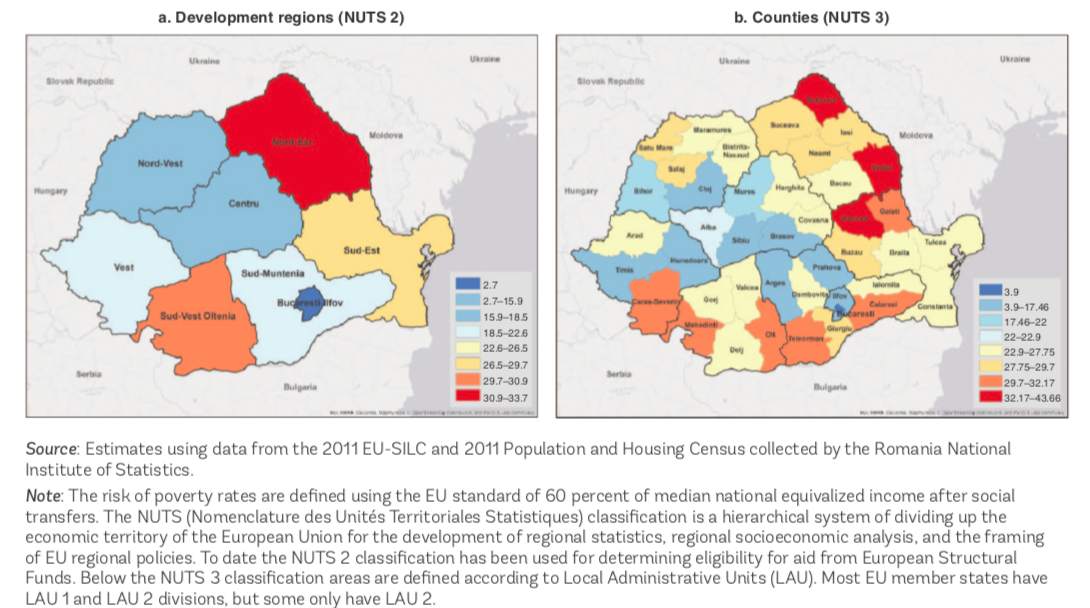 Table 1 A spatial distribution of poverty at regional and county levelMarginalized communities and socio-educational risksIn Romania, the majority of people at risk of poverty or social exclusion live in rural areas. However, rural poverty manifest itself in many different ways, from the poverty of small villages and those with aging populations to marginalized communities characterized by low human capital, low formal employment, and inadequate housing. The rural and urban atlases on marginalized area in Romania, developed with the support of the World Bank, define these areas as being intra-locality compact zones (census sectors) inhabited by people with disproportionately low human capital, limited formal employment, and inadequate housing conditions compared with the residents of other urban and rural areas.Although the data behind these atlases was extracted from the national census of 2011, a link between areas with high marginality rates and increased risks of dropouts and lower educational performance was drawn in a recent report on socio-educational risks in the country. The results indicate that the most disadvantaged schools in the country are situated in areas with high marginality rates, usually in rural areas, schools with more than 10% of students of Roma ethnicity, high dropout rates (above 10%) and low attendance and performance at national exams.  Vulnerability in the context of the projectAccording to a rapid assessment focusing on vulnerable children in the context of COVID-19, carried by UNICEF in several rounds, the most affected groups of children are those coming from families living in poverty, Roma children, children with special educational needs and children living in overcrowded dwellings. Children with special educational needs are able to undertake classes in special designated schools or in ordinary schools. A report from 2014 indicates that up to 61% of students with disabilities undertake special needs schools, 36% undertake courses in standard schools, while 3% are undertaking homeschooling. A qualitative Community Vulnerability Assessment, carried out during project preparation, has identified several categories of vulnerable children in relation to the project. The assessment was done through 180 face to face in depth interviews with representatives of the vulnerable groups, 36 telephone in depth interviews with school board representatives and teachers, 24 face to face interviews with social assistants and school mediators, 8 face to face Interviews with experts in inclusive education, NGO representatives. A more extensive analysis of this assessment is presented in the SEP, available on PMU’s website at this address: http://schoolrehabilitation.ro/sissp/ The disadvantaged/vulnerable individuals and groups relevant to the project fall into two broad categories: on one hand, there are vulnerable subgroups among the selected schools’ students; on the other, there are vulnerable subgroups within the local communities.Within the school communities, it appears that the following groups would be particularly vulnerable: children from poor rural areas, children from Roma groups, children from other ethnicities pregnant girls and young mothers, school dropouts, children with special education needs, children with physical disabilities, distressed children, bullied kids.Within the local communities in a broader sense (e.g. neighboring communities), it appears that the following groups would be particularly vulnerable: people with visual or hearing impairments, Illiterate community members or members with low education levels, working parents of schoolchildren, etcIn the CVA conducted the main problems related to school’s infrastructure were: no or low electricity network, poor or no insulation, no indoor bathrooms, crowded classrooms, no or poor digitalization, low performance in school, not enough training programs for children with special educational needs etc.Occupational Health and Safety Romania recorded the highest rate of fatal accidents at work in the EU, according to 2017 Eurostat data, with 4.49 fatalities per 100 000 persons employed, almost three times than the EU-28 average (1.65). From 2015 to 2019, an average of 11% of all work-related accidents have occurred in the Construction sector (National Institute of Statistics, 2020). In relation to fatalities, the average for the same period suggests that 21% of all work-related fatalities occur in the construction sector, with 26% recorded in 2019. While legislation and norms are aligned with EU and international conventions for occupational health and safety, the high rate of incidence suggests that protective measures on construction sites are still lagging behind. A number of 416,500 persons were employed in the construction sector as per September 2020 (NIS, 2020), with an increase of almost 5% from September 2019. An increasing number of foreign workers are coming to Romania from non-EU countries in the past few years. In 2020, due to the decreased demand in other sectors (such as tourism or food industry), close to 30,000 work permits were issued for non-EU foreign workers in the construction sector. Language and cultural barriers may pose an increased risk of accidents for these workers, although there is no such disaggregated data available at country level. Gender Based ViolenceIn the past years, Romania has seen a progress in relation to legal and institutional initiatives that acknowledge and tackle issues related to gender-based violence. However, a recent report by the European Commission indicates Romania ranking first among the EU by absolute number of trafficking victims.  Sexual exploitation is the most prevalent purpose behind trafficking in the EU, with close to three quarters of the victims being female, both women and girls. According to a recent US Embassy report on the matter, public authorities and NGOs identified 698 victims in 2019 (518 sex trafficking; 138 labor trafficking, including forced begging and forced theft; and 42 victims of attempted trafficking), out of which 327 were minors. Only 49% of these victims received assistance from authorities and civil society, with limited capacity in the country for such services. The report also suggests that traffickers subject institutionalized children and Romani children. In relation to violence towards women, according to 2014 survey from the European Union Agency for Fundamental Rights, 30% of women in Romania have experienced physical and/or sexual violence since the age of 15. Only 23% have reported the most serious incidents to the police. The special EU barometer on gender equality in 2016 indicated that 55% of respondents from Romania considered that sexual intercourse without consent may be justified in certain situations, the highest percentage in the EU27 and double the average of Member States. Gender stereotypes are prevalent and perpetuated in schools, as shown in qualitative research carried across EU funded studies. Targeted area of the projectThe project identified a number of approximately 500 buildings with highest risk of collapse in the event of an earthquake and will apply additional selection/prioritization criteria to select the final list of schools that will be addressed by the project during implementation. From the rural schools in the list (approximately 350), 30% are situated in settlements characterized by medium, above average or severe marginalization, as per the World Bank Atlas of Rural Marginalized Areas in Romania. Above average and severe marginality often overlap with high percentages of Roma population. Some of the prioritization criteria are:Eligibility with the following variables: Location: the project aims a list of schools located in an area with seismic hazard, as described by the seismic design code in force in Romania (P100-1/2013), at least equal to 0.25g (g is acceleration of gravity)Public Schools located on public landPrimary and Secondary SchoolsNo recent comprehensive renovation/consolidation School location criteriaPoverty and Human Development Index in school location - to prioritize schools in disadvantaged areasLocal Administrative Budget Capacity in school location to prioritize schools where there is limited chance that municipal funds will be used to upgrade schoolsDemographic Trend in school area to prioritize schools in areas with growing populationsSchool Specific CriteriaLearning outcomes per school to prioritize schools with poorer educational outcomes such as participation and performance at National Examination at grade 8, repetition rates, or dropout rates.Double or Triple Shift Schooling to prioritize schools that need to move toward single shift, whole day learningAge of school building - to prioritize schools with needs in energy efficiency, modern learning environments, ventilation etcSchool building condition, such as schools that do not have indoor bathrooms or sanitary authorization and/or where the condition of the school overall is extremely poor.Educational infrastructure Many schools in Romania, especially in rural areas, have inadequate utilities, such as the lack of toilets inside the school, central heating and waste collection, a situation with a negative impact on the learning environment. More than a quarter of schools (especially those in rural areas) use stoves as the main source of heating, which limits temperature control and reduces air quality. One third of schools, most in rural areas, do not have toilets inside, and a quarter do not have a waste collection system. Compared to the existence of toilets inside the school, the connection to the centralized sewerage system is statistically significantly positively correlated with the performance at the baccalaureate exam.The COVID-19 pandemic has highlighted the importance of equal access to water, sanitation, sewerage installations, information communication technology (ICT) infrastructure, and spatial flexibility in schools. The pandemic has underlined the challenge of double and triple shift schools in many urban areas that prohibits the application of social distancing. Schools have unevenly applied mitigation strategies due to lack of resources, guidance and capacity from staff. The pandemic has highlighted the negative effects on vulnerable groups’ access to schooling, particularly Roma. There are severe disparities in funding school infrastructure and teacher quality which leads to further socio-economic inequality, segregation, and contributes to increased early school leavers. As social segregation increases, poorer students attend lower quality schools. The uneven quality of education risks perpetuating social and income divides and undermines Romania’s future economic growth.Many schools in Romania are under high risk of complete collapse or serious damage in an earthquake, risking the lives of students, teachers and administrative staff. Ex-ante investments to strengthen the most at risk buildings (or demolish/rebuild new) is expected to save the lives of at least 10,000 to more than 15,000 students and teachers and save many tens of thousands of students and teachers from minor to severe injuries and emotional and psychological trauma in the event of an earthquake.   In regard of graduation rate, the results obtained at the national evaluation in 2018 show a decrease in terms of weight students with averages over 5 among the participants. In 2018, this indicator of the national evaluation exam decreased by over 3 percentage points compared to the previous school year, up to 73.6%. There are differences significant by sex, in favor of girls. A comparative evaluation at the county level highlights variations in the share of students with averages over 5, in compared to the previous yearTable 2 Percentage of students with averages over 5 at national evaluation VIII 2017 and 2018, by counties and sexes (%)2.2 Environmental baseline More than 400,000 people die each year in the European Union as a result of air pollution. This is the result of a report presented in Copenhagen by the European Environment Agency. The document analyzes data on the influence of the environment on the health and well-being of Europeans. According to the study, air pollution in Europe would be, as before, the biggest threat to environmental health.However, the agency insists that the situation has improved considerably over the last 30 years. In 1990, the number of deaths caused by air pollution was one million.But there are other sources of environmental pollution that cost lives: noise pollution would be second, with 12,000 premature deaths. The effects of climate change would also have an increasing impact - for example through heat waves and floods. Urban people are said to be most affected by the effects of climate change, according to Catherine Ganzleben of the European Environment Agency.The worst situation in the EU would be in Romania, where every fifth death could be blamed on environmental factors. The share of renewable energies (RE) in Romania has exceeded the target of 20% for 2020 (24% in 2017), largely due the ecological certificate scheme that was in force; with however, investment in RE has stagnated in recent years the cause of the current precarious commitment.Although the prevalence of coal has slowly decreased (in some cases, being replaced by gas), its importance persists. Approximate 25% of electricity demand is met by power plants coal-fired power plants, whose competitiveness has declined in the background increase in prices for EU CO2 Certificates in last years. Although Romania is expected to exploit opportunities involved in the ecological transition, is likely to either need investment or policy support in regions with significant dependence on fossil fuels, as indicated by the EU's Fair Transition Mechanism.The water sector has seen significant improvements, however the development of the sector has slowed down in recent years. In 2017, only about 70% of the population was served by the public system water supply, the rural area remaining strong in follow.Waste management continues to be characterized by quotas very low recycling rates (which have remained the same since 2013, about 14%, the lowest in the EU, below the 50% target in 2020, as set out in the Economy Directive circular) and very high levels of waste disposal.Geophysical and climate-related disasters pose considerable additional risks to education, citizens, poverty alleviation efforts and sustainable economic growth in Romania. Between 1970 and 2019, 90 catastrophic events were recorded in Romania, including 50 floods, 20 extreme temperature events, 10 storms, four earthquakes and two droughts, which resulted in over US$6.1 billion of losses and damages and affected more than two million people. At the same time, disaster impacts are increasing, including due to: (a) concentration of people and economic assets, (b) insufficient funding for risk reduction, and (c) climate change effects. Beyond impacts on assets, disasters also affect people’s well-being. Moreover, damage to these schools would result in long-term disruption to education and the health and wellbeing of children affected by disaster. Beyond poor education outcomes and life safety risks, a high proportion of school infrastructure in Romania fails to meet fire safety, broader disaster resilience, air quality, basic sanitary, and energy efficiency standards. The lack of climate resilience measures in schools will be exacerbated as the climate warms. Recent national legislation, policies and strategies have highlighted the urgency for comprehensive investment in school infrastructure. In 2019, new legislation was passed requiring all local authorities are required to undertake a seismic assessment (known as a technical survey) of all schools built prior to 1978, with assessments completed by 2024. It is expected that many of these technical surveys will highlight deficiencies in seismic safety that will need to be remedied through retrofitting or reconstruction, which will mean that municipalities and MoER will need to provide significant support and guidance on school infrastructure improvements in coming years. In 2020, new Hygiene Norms in Schools were approved, requiring schools to comply with higher number of sinks, lavatories, showers, toilets, etc. Forthcoming national strategies also highlight the need to improve the energy efficiency and seismic strength in education infrastructure and education infrastructure overall.National Legal and Regulatory FrameworkThe following section summarizes the key national legal and institutional provisions for assessing and managing environmental and social risks associated with the Project. 3.1 Social The Romanian legislation does not require a social impact assessment for investment projects, nor is this a requirement under the permitting procedures for construction works. However, the national legal framework provides the basis for addressing the overall socio-economic impact of investments (GD no. 907/2016 regarding the technical and economic documentation for public investments), effects of civil works on neighboring properties (Law no.50/1991 regarding the permitting for execution of construction works and Law no. 287/2009 – The New Civil Code), or the application of quality norms and standards in constructions (Law no. 10/1995 regarding the quality assurance for constructions). Annex 9 covers the main legal acts in relation to assessing and addressing social impacts associated with the Project, such as provisions for public consultations, assessment of impacts on neighboring properties, community and occupational health and safety, compensations for any losses incurred in the process, etc. The Environmental Impact Assessment (EIA) prepared for projects with major environmental impacts under the Romanian national permitting procedure, as well as the Permitting procedures include chapters on social aspects that are consistent with the aim of this document. The main institutions that are involved in the process of authorizing and monitoring the construction works planned for the current investment as well as overseeing social issues that may be associated with the project or be influenced by the project include:MoER and county school inspectorates – responsible for developing the strategy for implementing the governance program in education areaLabor Inspectorate – the authority monitors the implementation of occupational health and safety and the implementation of the Labor Code; territorial units are present in each county of Romania and can support the Project in assuring national requirements are enforced during civil works;Local Administrative Units/Designated Ministries – responsible for issuing the permits for the execution of construction works, in line with Urban Plans and national legislation;Romanian State Inspectorate in Construction – assures the application of laws, norms and standards for quality in constructions;National Council for combating discrimination – prevention, mediation, monitoring, assistance for the application of Romanian legislation in relation to discrimination;General Inspectorate for Emergency Situations – prevention and interventions in case of fire, first aid and other emergencies in cases of accidents and disasters;General Directorate for Social Assistance and Children Protection – at national level/Social Assistance Departments at local level – authorities in charge with addressing socially vulnerable persons and groups and supporting victims of domestic violence and sexual abuse and harassment;County Immigration Inspectorates – checking compliance with immigration legislation and procedures on the field;Local Social Assistance Departments, under Local Administrative Units, are responsible for identifying and monitoring families and persons that need social assistance, including vulnerable children;Roma Education Mediator – responsible at the level of the local public administration for creating a link between Roma communities and schools;Local or county responsible with Roma issues – representing the interests of Roma communities at administrative level. The relevant social legislation is presented in Annex 9.1.3.2 EnvironmentalThe national environmental legislation is based on EU standards and sets general principles of environmental policies, like polluter-pays, integrated monitoring, sustainable development, public participation, international cooperation, rehabilitation of degraded areas. It also includes the general ways for the enforcement of these principles, such as: harmonization of environmental policies and development programs, correlation between special and environmental development, compulsory use of the environmental permitting procedure for certain economic and social activities with significant environmental impacts, use of economic incentives. For new projects that are likely to have a significant environmental impact the national regulations involve obtaining different environmental permits, both during the preparation/ construction phase and operation phase. The proponents are required initially, at the preparation phase, to apply for an environmental agreement. This is awarded only after an environmental impact assessment is conducted by certified experts to identify potential impacts, mitigation measures and monitoring arrangements should be outlined in this process. After the project has been commissioned, an environmental permit (for operation phase) is required, which can be issued only after LEPA staff have verified compliance with environmental provisions. Without these permits, the proposed activity is not allowed to proceed. The environmental agreement is issued simultaneously with other approvals. The environmental permit is preceded by obtaining other approvals (utility providers, such as: electricity, telecommunication, natural gas, Fire Commandment, etc.), with the Water Permit being one of the most important. The Beneficiary (the proponent of respective investment) has the obligation to set up its own internal self-monitoring system for environmental protection. Parameters to be monitored are established according to the provisions included within environmental agreement and further in the environmental permit. Data must be registered and made available for LEPA or other agencies.The regulations regarding the environmental approval for projects are established in the Law 292/ 2018 on assessing the impact of certain public and private projects on the environment. Also, the Law establishes the list of projects for which an environment impact assessment is mandatory and the list of projects for which the necessity of an environment impact assessment has to be decided based on a set of criteria. The competent authority for environmental protection carries out an initial evaluation of a new project, based on documents received from the proponent and on the project location; following this evaluation, the competent authority can decide that: (1) the project does not require an environment impact assessment, nor a environment approval; (2) the proponent request is rejected, for example in case of constructions in areas with building restrictions, established by law; (3) the process regarding the environment impact assessment has to initiated.The accomplishment of full Environmental Impact Assessment (EIA) on which basis the environmental agreement would be issued, is mandatory for all activities listed in Appendix I of the Law 292/ 2018, as well as all projects proposed for the coastal zone and those proposed in protected hydro-geological areas. Projects listed in Appendix II of the same legal act, projects proposed within a natural protected area and those designated for the management of the natural protected areas are subject to the screening procedure. The result of the screening procedure is a decision based on which the project is further subject to the EIA or not. The current regulations require that the information provided by the developer of the EIA process shall include the measures envisaged in order to avoid, reduce and where possible, offset the significant adverse effects. The EIA procedure comprises a mandatory involvement of the public and all public comments are considered in the EIA procedure. The environmental protection authorities setup and manage Technical Review Committees, which represent a mandatory requirement of the national EIA procedure. The national EIA procedure is detailed within the Official Journal (OJ) 135/2010 and guided by the requirements of OJ 863/2002 (Screening, Scoping and Review Guidance) and, as appropriate, by OJ 864/2002 on the trans boundary EIA procedure. The proposed investments are not expected to trigger the requirement for a complete EIA under Romanian legislation. Still, there might be situations where a simplified EIA procedure might be requested by the national/local environmental authorities. Other relevant environmental legislation is presented in Annex 9.1.3.3 Guidelines Governing COVID-19 ActivitiesThe WHO is maintaining a website specific to the COVID-19 pandemic with up-to-date country and technical guidance. As the situation remains fluid it is critical that those managing both the national response as well as specific health care facilities and programs keep abreast of guidance provided by the WHO and other international best practice. The following WHO guidelines related to COVID-19 outbreak are used in internal orders by the Ministry of Health of Romania. WHO / 2019-nCoV / Surveillance Guidance / 2020.3 Global Surveillance for human infection with novel coronavirus (2019-nCoV) Interim guidance v3 31 January 2020,  https://www.who.int/publications-detail/global-surveillance-for-human-infectionwith-novel-coronavirus-(2019-ncov)Novel Coronavirus (2019-nCoV) technical guidance: Early investigations  https://www.who.int/emergencies/diseases/novel-coronavirus-2019/technicalguidanceHome care for patients with suspected novel coronavirus (nCoV) infection presenting with mild symptoms and management of contacts Interim guidance 20 January 2020: https://www.who.int/publications-detail/home-care-for-patients-with-suspectednovel-coronavirus-(ncov)-infection-presenting-with-mild-symptoms-andmanagement-of-contacts Clinical management of severe acute respiratory infection when novel coronavirus (2019-nCoV) infection is suspected Interim guidance 28 January 2020: https://www.who.int/publicationsdetail/clinical-management-of-severe-acute-respiratory-infection-when-novelcoronavirus-(ncov)-infection-is-suspected Novel Coronavirus (2019-nCoV) v2 Operational Support & Logistics Disease Commodity Packages: https://www.who.int/docs/default-source/coronaviruse/dcp-- ncov.pdf?sfvrsn=f5fe6234_6&download=true In relation to construction activities, Annex 9.10 details on specific COVID-19 considerations in civil works projects. World Bank Enviromental and Social FRAMEWORKThe World Bank Environmental and Social Framework sets out the World Bank’s commitment to sustainable development, through a Bank Policy and a set of Environmental and Social Standards that are designed to support Borrowers’ projects, with the aim of ending extreme poverty and promoting shared prosperity.Ten Environmental and Social Standards (ESS) set out the requirements for Borrowers relating to the identification and assessment of environmental and social risks and impacts associated with projects supported by the Bank through Investment Project Financing. The Bank believes that the application of these standards, by focusing on the identification and management of environmental and social risks, will support Borrowers in their goal to reduce poverty and increase prosperity in a sustainable manner for the benefit of the environment and their citizens.The standards will:(a) Support the Project in achieving good international practice relating to environmental and social sustainability;(b) Assist the Project in fulfilling their national and international environmental and social obligations;(c) Enhance nondiscrimination, transparency, participation, accountability and governance;(d) Enhance the sustainable development outcomes of projects through ongoing stakeholder engagement The list below outlines the ten standards: ESS1: Assessment and Management of ESS Risks and Impacts; ESS2: Labor and Working Conditions ESS3: Resource Efficiency and Pollution Prevention; ESS4: Community Health and Safety; ESS5: Land Acquisition, Restrictions on Land Use and Involuntary Resettlement; ESS6: Biodiversity Conservation and Sustainable Management of Living Natural Resources; ESS7: Indigenous Peoples/Sub Saharan African Historically Underserved Traditional Local Communities; ESS8: Cultural Heritage ESS9: Financial Intermediaries; ESS10: Information Disclosure and Stakeholder Engagement; Out of ten ESS, the following six apply to the SISSP and establish the standards that the Borrower and the project will meet through the project life cycle, as follows:Table 3 World Bank's ESSWhile the Romanian legislation covers the main provisions of the WB’s ESF, the integrated management of environmental and social risks is not a specific requirement of legislation, as required by the ESF’s ESS1, but rather captured across several legal acts. The current ESMF and the subsequent site-specific ESMPs address this gap by providing an integrated approach to assessing potential environmental and social risks and proposing a set of mitigation measures that are implemented and monitored throughout project preparation and implementation. Romania has a solid legal and institutional system for citizens to request information of public interest and to address petitions to public institutions. Public consultations are carried at central level in relation to legislative initiatives, while environmental legislation requires consultations in projects that involve environmental impact assessment studies. However, the consultation and petitioning activities are not proactively used in development projects to ask for feedback and contributions of citizens and civil society, that could improve the quality of public project.  For this purpose, a Stakeholder Engagement Plan, including provisions for consultations, public disclosure, feedback and grievance redress mechanisms, has been proposed to address this gap in relation to the WB’s ESF. Potential E&S Risks and Impacts and mitigation measures5.1 Social The project is expected to have a considerable positive impact at the level of local communities, children and teachers. This project aims that teachers and student have access to schools that are safe from earthquake, fire and other disaster and climate risks, meet minimum standards for sanitation, heating, ventilation, are energy efficient, can safely resume in the COVID-19 pandemic and provide universal access to students with disabilities. By providing a comprehensive solution, through a single investment, Romania can reduce dropout or early school leaving, increase educational outcomes and provide safe learning environments. Strengthening disaster resilience and emergency infrastructure in severely damaged buildings at the level of selected units across Romania, will increase the chances of communities to be safely assisted in the event of disasters and will also provide improved and standardized working conditions for the employees attached to these facilities. As the selection process of schools is mainly based on their seismic risk categorization, there are no foreseen social tensions between different communities as long as the project clearly outlines the selection criteria process during public information disclosure actions (as indicated in the project’s SEP).The social risks identified at the early stage are based on similar civil works projects, as well as on the socio-economic conditions of the regions that are subject to investments. An ESMP checklist, that elaborates the social risks and impacts, will be carried at the level of each sub-project. All investments will occur on the public lands that are associated with the selected school units and for which property documentation is clear and free from litigation. Damages to neighboring properties are unlikely to occur, given the current legal framework regarding construction works that cover processes such as assessment on near-by properties, consultations with potentially affected persons, consent from neighbors, measures to assure safety of near-by buildings, etc. However, this has been treated as a potential social risk, given the potential close vicinity of the selected buildings to private properties in a number of limited cases and the potential access to the constructions sites through private neighboring yards.None of the buildings will be located near or close vicinity to natural resources/forest areas and therefore access restrictions are not applicable.Potential social impacts are listed below based on a preliminary categorization. These impacts are, at this point, generic, and will need to be confirmed/infirmed at the level of each selected school, following a social screening process based on the results of the technical assessments and the detailing of works to be performed during implementation. The categorization of social risk addresses the expected types of works that will be involved in the project: demolition and reconstruction or retrofitting (including extensions):Project PreparationReduced access of vulnerable categories in consultations for sub-project designLack of specific measures to accommodate the needs of students/teachers with disabilities in the sub-project design; Difficulty in finding temporary locations (to accommodate students during construction) that are suitable to serve the functions of existing buildings;Demolition and reconstruction Damages to neighboring properties (damage to exterior walls, gaps in asphalt, grass damages, damages created by accessing private properties to reach the construction site, etc);General discomfort for near-by residents, institutions, businesses (noise, dust);Increased traffic congestion due to heavy equipment transport;Risk of road accidents for pedestrians in general, and for children in particular, especially children that are part of Roma minorities residing close the construction sites;Disruptions in utility services due to accidents or planned interventions (water, gas, electricity);Occupational accidents, especially in relation to migrant workers;Social tensions, increased risks of sexual harassment, abuse and violence, misconduct during works and in the event of temporary accommodation for construction staff in rural areas;Reduced access to education due to temporary relocation in neighboring settlements during civil works (lack of transportation);Lowered health and safety conditions in temporary locations/containers for students/staff;Rehabilitation and extensionsIncreased risk of accidents if works are operated without the relocation of students and staff;Discomfort of civil works for students and teachers, and of nearby residents and institutions;Worsening of working and studying conditions (e.g. overcrowding, noise) for students and staff during works;Disruptions in work-flow of school buildings due to construction actions;OperationLack of opportunities to benefit from the new investment for vulnerable categories not accessing education prior to the project;Lack of skills and know-how to operate the smart classrooms, laboratories and other technological upgrades within the building;Reduced awareness in relation to the role the newly/rehabilitated school can play in the event of a natural disaster;Lack of local funds to cover day to day operational and maintenance expenses of the newly/rehabilitated school;The table below presents potential risks that might generate negative social impacts during implementation. Table 3 Potential risks that might generate negative social impacts during implementationThe above impacts are generic and should be confirmed on the preparation of technical documentation (expertise, feasibility studies) as well as local consultations and citizen & civil society engagement during project design. The site-specific environmental and social screening (see Annex 9.2 and Annex 9.3) and impact assessment will indicate the socially sensitive areas at the level of the community that will need to be addressed in the sub-project ESMP (guidelines under Annex 9.4). 5.2 Environmental – pollution prevention, resource efficiency for public buildings; community health & safetyThe potential environmental impacts of the restructured Project are not likely be significant, long-term, or irreversible on Romania’s environment, forests, or other natural resources. The immediate impact of the proposed investment activities on the environment would be limited and can be divided into construction impacts and operational impacts. Most of the physical works will be undertaken to rehabilitate the existing schools or to demolish and reconstruct new schools. For the operational phase, the discharges from the schools buildings could generate potential negative impacts if not managed properly. Energy efficiency measures in the selected buildings are also likely to produce positive outcomes, by contributing to national and European objectives of reducing energy consumption and GHG emissions. Best practice measures can create models of sustainability in the rehabilitation of public buildings at local level and can open the way for similar investments in other institutions. The potential adverse environmental impacts of project implementation will be limited and temporary, and are mainly related to construction works which may include: increased pollution due to demolition and construction waste; increased noise and dust level during demolition works and construction activities generation of dust, noise, and vibration due to the movement of construction vehicles and machinery; associated risks due to improper disposal of construction waste, asbestos and asbestos-containing materials, or minor operational or accidental spills of fuel and lubricants from the construction machinery; increase in traffic during construction which may impact community; impact on workers and community health and safety during construction activities; improper reinstatement of construction sites upon completion of works; unsafe practices during operation of the building. Inappropriate disposal of the demolition debris The risks listed above are anticipated in advance of project implementation and direct mitigation activities will be designed, implemented, monitored and evaluated during pre-construction, construction and operation in a way consistent with national legislation, WB ESSs and international good practice. Use of construction materials that are hazardous to human health (e.g., asbestos, asbestos contained materials) will not be permitted. Asbestos-contained materials waste will be collected, transported and finally disposed by applying special protective measures in accordance with the hazardous waste handling standards.Table 4 Potential risks that might generate negative environmental impacts during implementation5.3 Adverse environmental risks and impacts – construction phase/operation phase;The execution of small civil works is expected to generate both direct and indirect positive social impacts. Direct positive social impacts will result from improved, modern and efficient educational infrastructure. Longer-term indirect positive impacts will relate to overall improvement of education quality, reduction of early school leaving, increase educational outcomes and provide safe learning environments.Potential adverse impacts are outlined below:Temporary severance of access to certain areas on building during civil work activities;Public safety risks from construction traffic;Construction noise and vibration affecting teaching and learning during the civil work; Poor labor management and occupational health and safety (OHS) risks such as not providing safety gear (PPE), wash and drinking water, food, toilets at working sites;Safety risks for students near construction sites. Such risks could arise from falling debris, uncovered trenches or exposed electrical wires at or near working sites; Labor safety and health issues in case the prescribed mitigation measures are not followed by contractors during Project execution. Additional guidelines are provided under Annex 9.6 (Environmental guidelines for civil works contracts) and Annex 9.7 (Requirements and measures when handling asbestos).. Overall Institutional responsibility6.1 Overall Institutional responsibility The overall responsibility for implementing the provisions of the current ESMF lies with the PMU dedicated for this project, which will be housed in the MoER. The MoER – PMU will have a detailed TOR for project management, and will be staffed, among others, with environmental and social specialists and community outreach experts who will be primarily focusing on Component 1 and 2. Site-specific ESMPs for each school building to be rehabilitated will include measures to ensure that the social and natural environment is not negatively affected during the project cycle. Proponents of buildings rehabilitation/demolition/reconstruction/new construction will have the responsibility to prepare the application file by taking the following steps: prepare all legally required technical documentation; this documentation should also contain description of the internal monitoring system; request an Urbanism Certificate from the Local County or the County Council obtain all approvals specified within such Urban Certificate;MoER – PMU will create monitoring arrangements for environmental and social aspects of the approved project during the whole project lifecycle. During project implementation, MOER – PMU will have overall supervision responsibility for ensuring that the measures indicated in the ESMF/ESMPs are being properly performed. The MoER-PMU will recruit dedicated environment and social specialists (either from within the MoER or externally as consultants) for this purpose. The MoER – PMU in collaboration with the local authorities of the selected buildings, will perform the environmental and social monitoring during both construction and operation phases, as specified in the monitoring plan of the ESMPs.  The project will rely on the Romanian laws (fully aligned with the EU environmental acquis) and relevant environment and social standards of the World Bank for governing the process for environmental permitting and review.  Major environmental and social issues concerning project implementation (e.g. in case of accidents, sexual harassment) will be addressed by the involvement of designated authorities concerning the specific issues, and closely coordinated by the MoER – PMU and the involvement of the WB, as needed.   Each ESMP will be monitored by environmental and social specialists, either as part of the PMU team or as external consultants. Given the complexities of long-term implementation and monitoring arrangements, environmental specialists should have relevant sectorial experience. Appropriate training on Bank safeguards will be provided PMU team, contractors, and community representatives throughout project preparation and implementation phases.  For social expertise, public engagement and outreach functions are one of the most relevant activities. In this respect, the MoER benefits from the presence of public relations officers that are responsible with public information and internal grievance mechanism, in line with current legislative framework in Romania. These public relations officers will be engaged by the PMU to carry out activities under the ESMF and the SEP. However, capacity building or external expertise is needed in carrying social risk management at the level of the PMU, but also in relation to meaningful consultations with communities, vulnerable groups, civil society, internal staff members, and for monitoring social impacts during project preparation and implementation. Establishment of Environmental and Social Expertise within MoER – PMU. E&S Specialists within MoER – PMU will be responsible for full coordination and supervision of the environmental and social plans and risk mitigation measures undertaken within the project. The Specialists will work in close coordination with supervision project coordination staff and technical staff and will: Coordinate all environmental and social risk management training/orientation for staff, designers and local contractors; Disseminate existing environmental and health and safety management guidelines and develop guidelines in relation to issues not covered by the existing regulations (e.g. proactive public engagement with neighboring communities and institutions), in line with the Bank and EU best practices for implementation, monitoring and evaluation of mitigation measures; Prepare and monitor the implementation of all project and site-specific environment and social related documents; prepare and submit monitoring reports as needed; Ensure that contracting processes for construction works and supply of equipment include reference to appropriate guidelines and standards is in accordance with various E&S documents; and Conduct periodic site visits to inspect and approve plans and monitor compliance. MoER – PMU experts will also be responsible for ensuring the WB safeguards are properly and effectively covered during the project implementation. Safeguards implementation capacities should be strengthened through identification of missing competencies (knowledge, skills, and attitudes) for which dedicated trainings will be developed and implemented. This should also ensure equal opportunities with regard to the gender dimension.6.2 Elaboration of ESMPs Site-specific Environmental and Social Management Plans (ESMPs) will outline the baseline conditions, mitigation, monitoring and administrative measures to be taken during project implementation to avoid or eliminate negative environmental impacts. For projects of intermediate environmental risk (Moderate and significant risk projects), ESMP may also be an effective way of summarizing the activities needed to achieve effective mitigation of negative environmental impacts (description of Environmental and Social Management Plan is provided below).For each phase, the preparation team identifies any significant environmental impacts that are anticipated based on the analysis done in the context of preparing an environmental assessment.For each impact, mitigation measures are to be identified and listed. Estimates are made of the cost of mitigation actions broken down by estimates for installation (investment cost) and operation (recurrent cost). The ESMP format also provides forth identification of institutional responsibilities for operation of mitigation devices and methods.To keep track of the requirements, responsibilities and costs for monitoring the implementation of environmental mitigation identified in the analysis included in an environmental assessment for Moderate Risk projects, a monitoring plan may be useful. A Monitoring Plan format is provided in Annex 9.5. Like the ESMP, the project cycle is broken down into phases (design, construction and operation). The format also includes a row for baseline information that is critical to achieving reliable and credible monitoring results. 6.3 Screening, Monitoring, Supervision and Reporting The main purpose of the screening process is to determine the potential adverse E&S impacts of the project and based on these to determine the appropriate risk category (according to the ESF). Based on the assigned risk category – moderate or low – it will be determined whether site-specific ESMP or a site-specific ESMP checklist is required.The Project will finance retrofitting, demolition and new construction works that will have certain social and environmental impacts. The project, therefore, triggers World Bank Environmental and Social Assessment. Works associated with rehabilitation of buildings are not expected to have significant and irreversible negative impact on the environment. Rehabilitation works are expected to have minor environmental and social impacts, thus development of site-specific ESMP Checklists may suffice. However, in case of large-scale works, site specific ESMPs may need to be prepared and implemented.Overall, the long term social and environmental impacts are expected to be positive, while negative impacts will be limited to the re-construction phase and be of the limited scope. Based on the nature and scope of the proposed activities, the Project is classified through environmental screening as being of “moderate” environmental risk. All the possible negative impacts may be effectively mitigated through application of standard good environmental practices. Site-specific recommendations will be prepared for all building rehabilitation activities included in the Project. All environmental risks associated with rehabilitation works to be carried out at the respective project sites will be identified by the implementer and recommend respective mitigation measures and provide monitoring schemes for tracking adherence to the mitigation plans. Adherence to field in the course of civil works will be enough for keeping environmental impacts of the project at the acceptable minimum level.Development of Site-Specific ESMP Checklist and/or ESMPFor low-risk topologies, such as “public building” rehabilitation activities, checklist activities will be developed providing an opportunity for a more streamlined approach to minor rehabilitation or small-scale building construction. The intent is that this checklist would be directly used as an integral part of bidding documents for contractors carrying out civil works under Bank-financed projects. The checklist-type format has been developed to provide examples of “good practices” for mitigation and designed to be user-friendly and compatible with Bank E&S Standards requirements.The checklist has three sections:Part 1 includes describes the project specifics in terms of the physical location, institutional arrangements. This section could be up to two pages long. Attachments for additional information are requested if needed.Part 2 includes the environmental and social screening of potential issues and impacts, in a simple Yes/No format followed by mitigation measures for any given activity. Currently, the list provides examples of potential issues and impacts. This list can be expanded to specific site issues and /or impacts; and good practices and mitigation measures.Part 3 will include the monitoring plan for activities during project construction and implementation. It is the intent of this checklist that Part 2 and Part 3 be included as bidding documents for contractors.The practical application of the checklist would include the filling in of Part 1 to obtain and document all relevant site characteristics. In Part 2 the type of foreseen works, would be checked, and the completed tabular ESMP is additionally attached as integral part to the works contract and, analogous to all technical and commercial terms, that is signed by the contract parties. Part 3 of the checklist, the monitoring plan, is designated to construction inspector, for the Contractor’s safeguards due diligence compliance. This plan should be developed site specifically and in necessary detail, defining clear criteria and parameters which can be included in the works contracts, which reflect the status of environmental practice on the construction site and which can be observed/measured/ quantified/verified by the supervisor during the construction works. Part 3 would be filled in during the design process to fix key monitoring criteria which can be checked during and after works for compliance assurance. During the works implementation phase environmental compliance is checked on site alongside other quality criteria by the PMT’s site certified inspector(s)/supervisors. In case of higher environmental risk category – “moderate” and larger scope, an ESMP should be developed according to the specificities of the project. It should also be highlighted that no sub-project with environmental and social risk high of substantial will be eligible for financing under SISSP, only low and moderate risks are considered eligible. The annex 9.4 shows an example of detailed ESMP.E&S Monitoring, Supervision and ReportingMonitoring and EvaluationMonitoring is the systematic measurement of how a sub project is performing and is part of the overall supervision of the sub project. In this document environmental monitoring is only referred to review of the environmental impact of a subproject and whether and how well mitigation measures are being implemented during reconstruction or other types of works. Annex 9.5 provides a template for an E&S monitoring plan.Internal Monitoring: Monitoring will usually involve site visits. For the purpose of environmental objectives, it is important to determine that mitigation measures are properly implemented, that environmental contractual measures are being respected, that re-construction works are proceeded in accordance with agreed standards, and that no unforeseen negative impacts are occurring as a results of subproject execution.For monitoring purposes, it is important to have environmental and social capacity available within PMU, preferably at the project implementation level. Monitoring work may also be contracted out to specialists.In addition to the traditional monitoring, PMU management will also consider undertaking a periodic environmental review of the entire portfolio. Ideally, there should be annual reviews performed by an in-house environmental specialist. External Monitoring: Additionally, the World Bank recommends that an independent evaluation or supervision mission be performed by an outside environmental and social expert preferably on an annual basis.SupervisionThe PMU staff will supervise the project supported activities on a routine basis. This will be complemented by Bank supervision of the project. The process will include the participation of Bank environmental and social staff in implementation review missions, as appropriate, to review progress in the implementation of the EMP.Contracts and bill of quantities will include clauses for appropriate disposal of unacceptable construction material and disposal of construction waste. Procurement documents will specify that no environmentally unacceptable materials will be used.ReportingThe Bank together with PMU will agree upon reporting requirements and formats for E&S Monitoring Reports. Project progress will be reported through annual, semiannual or quarterly Project progress reports, which will also address compliance with the E&S requirements. In addition, the reports submitted by the external monitoring consultant will provide insights into project implementation. Public consultation and citizen engagement 7.1 Stakeholder EngagementStakeholder engagement is an integral part of project development and implementation and will begin as early in project development as possible and continue through the project’s full life cycle. More details of existing and proposed stakeholder engagement activities are provided in the Stakeholder Engagement Plan (SEP). The purpose of stakeholder consultation during the ESMF preparation process is to ensure that the views, interests and concerns of project stakeholders are considered in the following decisions:Decisions taken during the planning, design and implementation of the project;ESMF decisions regarding planning of the ESMF scope, assessment of the potential impacts and identification of appropriate management measures;Stakeholder Engagement Plan MoER-PMU prepared and has disclosed for public review a Stakeholder Engagement Plan (SEP) that outlines how stakeholders will be engaged throughout the course of the project and which methods will be used as part of the process. It outlines the responsibilities of MoER-PMU and contractors in the implementation of stakeholder engagement activities. Details on ESMF stakeholder consultation are also presented in the SEP. The SEP is considered a live document that will be updated throughout the ESMF process and will continue to evolve as the project proceeds through the construction, operation implementation phases. Stakeholder engagement activities will be targeted at project affected persons as well as at other interested parties. The SEP outlines special considerations that will be given to ensure outreach to and engagement of disadvantaged and vulnerable groups. SEP activities include establishment and management of a project-wide grievance redress mechanism, public meetings, trainings and workshops, media and social media communication, disclosure of written materials, involvement of project liaison officers, as well as a survey among affected persons to gauge satisfaction with the quality of citizen engagement and share additional concerns.7.2 Grievance and redress mechanism (GRM)The GRM is intended to serve as a mechanism to: Allow for the identification and impartial, timely and effective resolution of issues affecting the project. Strengthen accountability to beneficiaries, including project affected people and surrounding communities, and provide channels for project stakeholders and citizens at all levels to provide feedback and raise concerns. Having an effective GRM in place will also serve the objectives of: reducing conflicts and risks such as external interference, corruption, social exclusion or mismanagement; improving the quality of project activities and results; and serving as an important feedback and learning mechanism for project management regarding the strengths and weaknesses of project procedures and implementation processes. The GRM will be accessible to a broad range of Project stakeholders who are likely to be affected directly or indirectly by the project. These will include beneficiaries, community members, construction workers, project implementers/contractors, civil society, media—all of who will be encouraged to refer their feedback, including grievances to the GRM.The GRM can be used to submit complaints, feedback, queries, suggestions or compliments related to the overall management and implementation of the project, as well as respective sub projects and site-specific activitiesThe GRM’s functions will be based on the principles of transparency, accessibility, inclusiveness, fairness and impartiality and responsiveness.The GRM will establish clearly defined timelines for acknowledgment, update and final feedback to the complainant. These will be stipulated in the Project Operational Manual. To enhance accountability, these timelines will be disseminated widely to Project stakeholders, through brochures, etc,, which will publicize the existence of the GRM. The timeframe for acknowledging receipt of a feedback will not exceed 10 working days from the time that it was originally received; all grievances will be resolved within 30 working days of receipt.The GRM will also provide the option for beneficiaries, Project affected persons and other stakeholders to provide anonymous feedback. Thus, to address a request or complaint to MoER-MPU citizens rely on either a direct address to the institution, fax, e-mail. In either case, these types of requests or complaints are recorded and treated under the Law no. 544/2001 regarding the free access to public information and Law 233/2002 regarding the right to submit petitions.For the purpose of the current project, MoER-PMU will also analyze and consider the option to implement additional project specific measures that would include the following components:Site/Building level Grievance Boxes for the public to submit their grievances and proposals.A dedicated page on the MoER-PMU’s website with information on the project and a complaint/suggestion form www.schoolrehabilitation.ro  ;A monitoring system that categorizes all project related petitions at local and central level. The complaints will be sent at email address office@schoolrehabilitation.ro in attention of the legal advisor of the PMU or by mail at PMU headquarters located in Bucharest, 12, Spiru Haret StreetAdaptation of grievance mechanism to serve the needs of disabled persons, ethnic groups and vulnerable categories;The promotion of dedicated Complaint/Grievance Forms, as indicated under Annex 9.12;The structure of the feedback system/GRM will be comprised of three levels, (i) the school level; (ii) the county level; and (iii) the central PMU level.School Level: Stakeholders, including students, can submit their grievances/suggestions at the school level to the principal either by email or by letter using the grievance box. For people with no digital equipment or low literacy levels their grievances/suggestions may be submitted in-person.County Level: To ensure that the GRM is accessible to people at the county level, they will have the option to report their complaint/feedback to the county project coordinator who will also serve as the feedback focal point (FFP) at the local (town, commune) level. The stakeholders can submit their grievances/suggestions either by email or by letter using the grievance box. For people with no digital equipment or low literacy levels their grievances/suggestions may be submitted in-person If the issue cannot be resolved at the county level, then the county level FFP will immediately escalate it to a higher PMU level.PMU level: If there is a situation in which there is no response from the county level FFP or the district or if the response is not satisfactory then complainants and feedback providers have the option to contact the PMU level FFP to follow up on the issue.If the complaint is still not resolved to the satisfaction of the complainant, then s/he can submit his/her complaint to the appropriate court of law.The Project GRM will additionally serve to refer complainants to GBV Services that have been mapped in advance and to record resolution of the complaint. It will enable safe, confidential reporting on GBV incidence, and capture only the following questions related to the incident:Nature of the complaint (what the complainant says in her/his own words);If (to the best of their knowledge) the perpetrator was associated with the projectAdditional demographic data such as age and sex (no other identifying characteristics)The information recorded in the GRM must be confidential—especially when related to the identity of the complainant.Information about the GRM will be publicized as part of the consultations for the ESMP in the participating sites and communities. A standard flyer/brochure on the GRM will be designed and disseminated and this information will also be presented on the PMU- webpage.The overall process for the GRM will be comprised of 6 steps: (1) uptake (2) sorting and processing (3) acknowledgment and follow up (4) verification, investigation and action (5) monitoring and evaluation and (6) feedback.The stakeholder consultation process will also explore the possibility of setting up Grievance Redress Committees at sub-project level, with the participation of schools boards, students, teachers, representatives of vulnerable persons that will assure a fair and balanced approach to grievances related to the project. These committees and their composition will be integrated in the final SEP developed by the project.The World Bank’s Grievance Redress Service (GRS) ensures that complaints received are promptly reviewed in order to address project-related concerns. The project affected communities and individuals may submit their complaint to the WB’s independent Inspection Panel which determines whether harm occurred, or could occur, as a result of WB non-compliance with its policies and procedures. Complaints may be submitted at any time after concerns have been brought directly to the World Bank's attention, and Bank Management has been given an opportunity to respond.For information on how to submit complaints to the World Bank’s corporate Grievance Redress Service (GRS), please visit http://www.worldbank.org/GRS  . For information on how to submit complaints to the World Bank Inspection Panel, please visit www.inspectionpanel.org  . 7.3 Public Consultation Public consultation and disclosure of all relevant information in relation to project will be an essential part of ensuring that all environmental and social risks are avoided or reduced to a minimum. Romanian legislation and WB provisions support the disclosure of the current ESMF and the site-specific ESMPs for public consultation, so that any concerns in relation to the approach, risk identification process and mitigation measures are dealt from an early phase of project preparation and implementation. Relevant stakeholders have been identified throughout the SEP and engagement and consultation actions have been proposed for all processes that involve E&S risks identification and mitigation. Stakeholders range from institutions that are responsible with the implementation of relevant E&S legislation in Romania, staff members, teachers, students, parents, neighbors and affected communities, general population, etc. Consultations on the ESMF: The current document was publicly disclosed on December 23rd 2020 on the Project website. Interested stakeholders are expected to submit their comments until January 15 2021. These comments will be included in a ESMF consultation matrix and will be addressed and made public by the Project. On 26th of November 2020 a draft ESMF was the subject of a public debate organized by the MoER and PMU. The list of participants can be found in Annex 9.8.The public debate started with the presentation of the project and the draft of the Environmental and Social Management Framework (ESMF) which was submitted for the public consultation. A revised version of the ESMF was posted on PMU’s website at the link http://schoolrehabilitation.ro/sissp/ on 23rd of December 2020 and the feedback on this version was sought until 15th of January 2021.When the specific ESMPs will be prepared, the documents will be disclosed at central level in Bucharest and in each related project area. The disclosure process will include:preparing a brief leaflet with information about the project and details about the construction activities, affected persons, vulnerable categories, period, impacts, etc. for each site included in the projectif an Environmental Impact Assessment will be conducted, this will follow and perform all the public disclosure activities as required by the environmental authorities. MoER - PMU will oversee the organization of public consultations for communities that may be impacted by the project before finalization of Site Specific Environmental and Social Management Plans. MoER – PMU will also conduct school level site-specific consultations as detailed in the SEP. As described in previous chapters, the potentially affected groups will be identified (e.g. near-by residents) in the preparation phase. Other stakeholders may include: representatives of local NGOs, central/local environmental authorities, worker unions, etc. The same process as entailed for the disclosure and consultation of the current ESMF will be applicable at the level of each ESMP: (i) disclosure of the document with minimum 10 days before the public consultation, and (ii) the information related to the purpose, location and timing of the consultation will be made public in due time;Public consultations will take the form of meetings, allowing for the project to be presented in detail and for any interested parties to raise their concerns or make suggestions to improve the process; where vulnerable persons (e.g. disabled, elderly) will be identified as potential affected parties, arrangements to consult them will take into account their condition (e.g. household visits);Once consulted and finally approved, each ESMP will be disclosed on MoER website and also PMU’s project’s webpage. Furthermore, a hard copy of this ESMP will be disclosed at the school site, through county schools inspectorates.Standard Mitigation Measures for Managing COVID-19 Risks8.1 Preventive MeasuresThe WHO Standard mitigation measures for preventing/minimizing COVID-19 infections include:• Training and awareness raising of staff/workers as well as use of appropriate signs/posters, etc.• Avoid Face to Face meetings whenever possible• Physical Distancing if Face to Face interactions unavoidable• Works schedule rotation to minimize number of people in a site/facility• Minimize use of shared transportChecking and recording temperatures and contact details of all staff/students/visitors at entry/exit points of site/facility• Personal hygiene – ensure adequate hand washing facilities available at the site includingentry/exit points• Personal Protective Equipment – depending on the national/local requirements, wearing of masksand other PPE should be made encouraged/enforced within the site/facility• Waste management – Any PPE or other items that may be a source of infection must be treatedas hazardous medical waste and handled/disposed properly as per national/local requirements. 8.2 Management of COVID-19 OutbreakThe implementing sub-project authority must have in place clear protocols for managing any confirmed cases of COVID-19 associated with their site/facility. The key elements of the protocols, amongst others,include:• Testing and tracing of possible cases• Access to appropriate COVID-19 medical facilities• Daily health screening of staff/workers• Incident management and reporting• COVID-19 response drillsWhere appropriate, standard operating procedures should be developed and maintained.8.3 Reporting of COIVD-19 CasesAll participation organizations/institutions must report any confirmed cases of COVID-19 to the PMU and World Bank. Furthermore, quarterly reports on implementation of COVID-19 mitigation measures and monitoring results should be submitted to PMU and the World Bank. Annexes9.1 National Legal and Regulatory FrameworkThe main legal acts, by-laws and governmental policies that are relevant for the identification and mitigation of social impacts and risks, as well as environmental are listed in the table below:Table 5 List of Romanian legislation relevant for the project9.2 Environmental and Social Screening Checklist(to be completed for each school) 1. Subproject name 2. Brief description of sub-project (to include nature of the sub-project, cost, physical size, site area, location) 3. Proposed activities (in Yes/No terms) Beneficiary: 					Signature: 					Date9.3 Environmental and Social Management Plan (ESMP) Checklist for Construction and Rehabilitation ActivitiesSite Specific ESMP Checklist for Construction and Rehabilitation ActivitiesA. General Project and Site InformationSocial Checklist for Construction and Rehabilitation ActivitiesB: safeguards informationC: Mitigation measuresD: Monitoring Plan9.4 Environmental and Social Management Plan An Environmental and Social Management Plan (ESMP) outlines the mitigation, monitoring and institutional strengthening measures to be taken during project implementation and project operation phases to avoid or eliminate negative environmental/social impacts. For projects of moderate or higher environmental and social risks an ESMP may be an effective way of summarizing the activities needed to achieve effective mitigation of negative environmental/social impacts. The format in this annex provides a model for development such an ESMP. The model divides the project cycle into two phases: construction, and operation. For each phase, the preparation team identifies any significant environmental and social impacts that are anticipated based on the analysis done in the context of conducting an environmental and social review or preparing an environmental assessment, including social aspects (if required). For each impact, mitigation measures are identified and listed. Estimates are made of the cost of mitigation actions broken down by estimates for implementation (investment cost) and operation (recurrent cost). The ESMP format also provides for the identification of institutional responsibilities for implementation and operation of mitigation devices and methods. The content of the ESMPs should be structured as follows:General project and sub-project informationProject informationTypes of investment envisionedTimeline of the projectSocio-economic context of the areas of operation and area next to the selected location)neighbors next to the buildingEnvironmental and Social Risk and Mitigation MeasuresResults of screening and permitting processesKey environmental and social aspectsTable of risks/impacts and mitigation measures Impact matrix (severity, occurrence)Institutional arrangementsDefinition of roles and responsibilities on each mitigation action (PMU/local authorities/Contractor)Responsibilities within the sub-project teamNeeds assessment and training plan (H&S, public outreach, environment, safeguards)Monitoring plan for risks/mitigation measuresGrievance Redress Mechanism (project-based system in place, forms, registration, centralization, box)Public consultations and disclosureStakeholder mapping (institutions, civil society, and citizens)Consultation and other engagement actions planProject information disclosureTo keep track of the requirements, responsibilities and costs for monitoring the implementation of environmental/social mitigation identified in the analysis included in an environmental review or assessment for Category B projects, a monitoring plan may be useful. A format is provided in this annex. Like the ESMP, the project cycle is broken down into two phases (construction and operation). The format also includes a row for baseline information that is needed to achieve reliable and credible monitoring. The key elements of the matrix are: What is being monitored? Where is monitoring done? How is the parameter to be monitored to ensure meaningful comparisons? When or how frequently is monitoring necessary or most effective? Why is the parameter being monitored (what does it tell us about environmental impact)?  In addition to these questions, it is useful to identify the costs associated with monitoring (both investment and recurrent) and the institutional responsibilities. When a monitoring plan is developed and put in place in the context of project implementation, MoER - PMU will request reports from the local implementation actors (supervising engineers, contractors etc.) at appropriate intervals, and include the findings in its periodic reporting to the World Bank; in addition, MoER-PMU will make the findings available to Bank staff in the course of implementation support missions.______________________________________________________________________________________________________________________________________________________________________________________________________________( location, description)9.5 Environmental and Social Monitoring Plan ____________________________________________________________________________________________________________________________________________________________________________________________________(location, description)9.6 Environmental guidelines for civil works contractsContractors will be obliged to apply environmentally sound construction standards and procedures. All civil works contracts will have the following environment-protecting provisions:Take precautions against negative influence on environment, any environmental damage or loss through prevention or suppression measures (where it is possible) instead of liquidation or mitigation of negative consequences.Observe all national and local laws and rules on environmental protection. Identify officers responsible for the implementation of activities on environmental protection conforming to instructions and directions received from the construction and design or environmental protection agencies.Store and dispose of construction waste consistent with national regulations and the subproject (site-specific) EMP.Minimize dust emission to avoid or minimize negative consequences influencing air quality.Provide pedestrian crossing and roads and access to the public places.Provide markets with light and transient roundabout connections to assure safety and convenience.Prevent or minimize vibration and noise from vehicles during explosive activities.Minimize damages and assure vegetation recovery.Protect surface and underground water from soil pollution.Environmental guidelines for civil works contracts.9.7 Requirements and measures when handling asbestosAsbestos is a group of naturally occurring fibrous silicate minerals. It was once used widely in the production of many industrial and household products because of its useful properties, including fire retardation, electrical and thermal insulation, chemical and thermal stability, and high tensile strength. Today, however, asbestos is recognized as a cause of various diseases and cancers and is considered a health hazard if inhaled. Because the health risks associated with exposure to asbestos area now widely recognized, global health and worker organizations, research institutes, and some governments have enacted bans on the commercial use of asbestos. In the European Union the use of asbestos is banned since January 1, 2005, and in Romania through a Governmental Decision no. 734/2006 this was banned only for new materials. Products containing asbestos and which have been installed or were in operation before the date 1 January 2005 can be used until the end of their lifecycle. Good practice is to minimize the health risks associated with ACM by avoiding their use in new construction and renovation, and, if installed asbestos-containing materials are encountered, by using internationally recognized standards and best practices to mitigate their impact. In all cases, the World Bank expects borrowers and other clients to use alternative materials wherever feasible. ACM must be avoided in new construction. In reconstruction, demolition, and removal of damaged infrastructure, asbestos hazards must be identified and a risk management plan adopted that includes disposal techniques and end-of-life sites. Asbestos-containing (AC) products include flat panels, corrugated panels used for roofing, water storage tanks, water, and sewer pipes etc.. Thermal insulation containing asbestos and sprayed asbestos for insulation and acoustic damping were widely used through the 1970s and should be looked for in any project involving boilers and insulated pipes.As asbestos is often used in construction (mainly for roofing) in many countries including Romania, it can present a risk for the health of workers and population, who live near buildings that need capital repair with replacement of roofing or demolition. PMU specialists must inform beneficiaries on potential risk for their health and instruct not using asbestos as construction material during construction/rehabilitation works.Any asbestos product or material that is ready for disposal is defined as asbestos waste. Asbestos waste also includes contaminated building materials, tools that cannot be decontaminated, personal protective equipment and damp rags used for cleaning. Always this type of waste must be treated as ‘Hazardous Waste’. In this regards, ACM and asbestos waste must be properly removed, stored in a separate closed area and disposed (with the consent of local administration and environmental inspectors) on a landfill on the special area for disposal of that type of waste. PMU must require the contractors that the removal, repair, and disposal of ACM shall be carried out in a way that minimizes worker and community asbestos exposure. During reconstruction works, workers must avoid destroying asbestos sheets and properly dispose them at construction sites until final disposal happens. Workers must wear protective over garment, gloves and respirators during work with asbestos sheets. Proper disposal of ACM is important not only to protect the community and environment but also to prevent scavenging and reuse of removed material. ACM must be transported in leak tight containers to a secure landfill operated in a manner that precludes air and water contamination that could result from ruptured containers. The removal and disposal of ACM and asbestos waste as well as all other ESMP measures have to be included in both the technical specifications and bill of quantities (BoQs). Contractor shall develop site-specific ESMP where requirements to ACM and asbestos waste will be contained.9.8 Public ConsultationsOn 26th of November 2020 MoER held a videoconference with representatives from schools, Parents Associations, counties school inspectorate, municipalities in order to present the project and the main ideas rising from this ESMF. The presentation was held out by the Secretary of State, Mihaela POPA and PMU’s representatives. The main topics of the presentation were:the status and components of the project;the criteria following selection of the schools that will be subject to investment works;context and objective, regarding the elaboration and approach used in the draft ESMF;impact analysis and environmental and social risks;ways of mitigating or avoiding environmental and social risks;environmental and social management plans;implementation mechanisms;mechanisms for solving complaints and project monitoring and supervision;At the end of the presentation, PMU’s representatives asked whether there were comments or proposals for the improvement of the ESMF, the invitation being extended for interventions and clarification to all the participants at the activity, both from beneficiaries and from other authorities, professional associations, public institutions or NGOs.The public debate ended without further interventions or comments from other guests about the existing ESMF.There were no suggestions or comments received in the ways indicated in the announcement posted for public consultation of the ESMF draft form (mailing address, e-mail address).The consultation was attended by 18 people, as follows.From the MoER was present the Secretary of State, Mihaela Popa and 4 members of the PMU.The list of attendees is presented below:9.10 COVID-19 considerations in construction/civil works projectsCHALLENGES WITH CONSTRUCTION/CIVIL WORKS.Projects involving construction/civil works frequently involve a large work force, together with suppliers and supporting functions and services. The work force may comprise workers from international, national, regional, and local labor markets. They may need to live in on-site accommodation, lodge within communities close to work sites or return to their homes after work. There may be different contractors permanently present on site, carrying out different activities, each with their own dedicated workers. Supply chains may involve international, regional and national suppliers facilitating the regular flow of goods and services to the project (including supplies essential to the project such as fuel, food, and water). As such there will also be regular flow of parties entering and exiting the site; support services, such as catering, cleaning services, equipment, material and supply deliveries, and specialist sub-contractors, brought in to deliver specific elements of the works.Given the complexity and the concentrated number of workers, the potential for the spread of infectious disease in projects involving construction is extremely serious, as are the implications of such a spread. Projects may experience large numbers of the work force becoming ill, which will strain the project’s health facilities, have implications for local emergency and health services and may jeopardize the progress of the construction work and the schedule of the project. Such impacts will be exacerbated where a work force is large and/or the project is in remote or under-serviced areas. In such circumstances, relationships with the community can be strained or difficult and conflict can arise, particularly if people feel they are being exposed to disease by the project or are having to compete for scarce resources. The project must also exercise appropriate precautions against introducing the infection to local communities.Given the unprecedented nature of the COVID-19 pandemic, it is unlikely that the existing construction/civil works contracts will cover all the things that a prudent contractor will need to do. Nevertheless, the first place for a Borrower to start is with the contract, determining what a contractor’s existing obligations are, and how these relate to the current situation.The obligations on health and safety will depend on what kind of contract exists (between the Borrower and the main contractor; between the main contractors and the sub-contractors). Some of the obligations include:to take all necessary precautions to maintain the health and safety of the Contractor’s Personnelto appoint a health and safety officer at site, who will have the authority to issue directives for the purpose of maintaining the health and safety of all personnel authorized to enter and or work on the site and to take protective measures to prevent accidentsto ensure, in collaboration with local health authorities, that medical staff, first aid facilities, sick bay, ambulance services and any other medical services specified are available at all times at the site and at any accommodationto ensure suitable arrangements are made for all necessary welfare and hygiene requirements and for the prevention of epidemics.In addition, the Bank’s Particular Conditions include a number of relevant requirements on the Contractor, including:to provide health and safety training for Contractor’s Personnel (which include project workers and all personnel that the Contractor uses on site, including staff and other employees of the Contractor and Subcontractors and any other personnel assisting the Contractor in carrying out project activities)to put in place workplace processes for Contractor’s Personnel to report work situations that are not safe or healthygives Contractor’s Personnel the right to report work situations which they believe are not safe or healthy, and to remove themselves from a work situation which they have a reasonable justification to believe presents an imminent and serious danger to their life or health (with no reprisal for reporting or removing themselves)requires measures to be in place to avoid or minimize the spread of diseases including measures to avoid or minimize the transmission of communicable diseases that may be associated with the influx of temporary or permanent contract-related laborto provide an easily accessible grievance mechanism to raise workplace concerns.PMU should confirm that project (i) is taking adequate precautions to prevent or minimize an outbreak of COVID-19, and (ii) have identified what to do in the event of an outbreak. Procedure for Management of Physical Cultural Resources – protection and chance find procedures Project construction activities have the potential to result in negative impacts on both tangible and nontangible cultural heritage, which can be held as highly valuable within local communities and often also at a regional level. Some cultural heritage sites may also be tourist attractions that help support local economies. The Project and ESMF seeks to proactively manage, avoid or limit any negative impacts on cultural heritage and to this effect has included specific obligations regarding cultural heritage in the tender documents issued to potential Contractors.Activities, such as trenching that may result in psychical impacts on culturally significant structures or artifacts, including currently unknown artifacts, or construction could cause disruption to cultural practices due to obstruction of access to cultural sites.If any person discovers a physical cultural resource, such as (but not limited to) archeological sites, historical sites, remains and objects, or a cemetery and/or individual graves during excavation or construction, the Contractor shall: 1. Stop the construction activities in the area of the chance find; 2. Delineate the discovered site or area; 3. Secure the site to prevent any damage or loss of removable objects. In cases of removable antiquities or sensitive remains, a night guard shall be arranged until the responsible authorities take over; 4. Notify the Supervising Engineer who in turn will notify the responsible authorities immediately (within 24 hours or less); 5. Responsible authorities are in charge of protecting and preserving the site before deciding on subsequent appropriate procedures. This would require a preliminary evaluation of the findings to be performed by archeologists. The significance and importance of the findings should be assessed according to the various criteria relevant to cultural heritage; those include the aesthetic, historic, scientific or research, social and economic values; 6. Decisions on how to handle the finding shall be taken by the responsible authorities. This could include changes in the layout (such as when finding an irremovable remain of cultural or archeological importance) conservation, preservation, restoration and salvage; 7. Implementation for the authority decision concerning the management of the finding shall be communicated in writing by relevant local authorities; and 8. Construction works could resume only after permission is granted from the responsible local authorities concerning safeguard of the physical cultural resource. The provisions presented above should always be included in ESMPs as a precautionary measure regardless of a site having known or unknown cultural heritage or physical cultural resources9.12 Complaint FormPublic Grievance FormSignature: Date:                                                                         ACMAsbestos Containing Materials EA Environmental AssessmentECEuropean CommissionEGOEmergency Governmental Ordinance EIA Environmental Impact AssessmentEPEnvironmental PermitEMPEnvironmental Management PlanESIA Environmental Social Impact AssessmentESMF Environmental Social Management FrameworkESMP Environmental Social Management Plan EUEuropean UnionE&SEnvironmental and SocialGDGovernmental Decision GOGovernmental OrdinanceGRSGrievance Redress ServiceMoCMinistry of Culture OJOfficial Journal of RomaniaOP Operational PolicySISSPSafer, Inclusive and Sustainable Schools ProjectPMU Project Management UnitPOMProject Operation ManualSEP Stakeholder Engagement PlanTORTerms of referenceWMPWaste Management PlansWB World BankNational evaluation 2017National evaluation 2017National evaluation 2017National evaluation 2018National evaluation 2018National evaluation 2018TotalFemaleMaleTotalFemaleMaleTotal of participants140.73872.71868.020142.87173.48569.386Average promotion percentage by country77,0%82,6%71,0%73,6%78,5%68,4% AB79,6%85,9%73,4%79,1%84,6%73,1%AG78,3%84,8%71,9%75,8%82,4%69,0%AR71,6%79,0%63,9%68,9%75,0%62,6%B89,3%91,9%86,7%86,2%89,2%83,2%BC76,7%82,3%70,6%72,9%77,3%68,0%BH72,3%80,6%63,1%70,0%74,7%65,2%BN78,7%84,4%72,6%75,9%80,2%71,1%BR92,5%94,5%90,0%89,7%90,9%88,3%BT73,6%80,8%65,1%69,3%75,5%62,2%BV79,9%84,4%75,2%74,2%78,3%69,6%BZ76,8%82,2%71,4%73,6%79,4%67,0%CJ90,0%92,9%86,8%87,9%90,2%85,6%CL72,2%78,1%64,8%63,2%66,6%59,6%CS69,7%75,0%64,1%63,2%70,4%55,2%CT73,6%78,9%68,0%71,2%77,5%64,7%CV71,8%78,2%65,4%68,0%72,3%63,4%DB74,9%81,5%68,3%66,1%74,2%58,0%DJ70,1%77,0%63,3%68,8%74,6%63,2%GJ75,6%82,7%68,4%71,0%76,2%65,7%GL85,6%89,3%81,3%83,6%86,0%81,0%GR61,1%69,1%52,9%56,6%65,8%48,0%HD76,3%82,0%70,0%75,0%78,5%71,1%HR67,9%78,4%56,6%64,3%71,9%56,6%IF76,9%81,5%72,2%69,3%74,8%63,8%IL71,1%77,3%64,7%69,6%74,2%64,6%IS84,3%87,5%80,4%77,2%80,7%73,1%MH68,1%75,8%60,1%65,3%71,6%58,4%MM73,8%80,5%66,8%69,9%76,2%63,3%MS75,8%79,9%71,6%69,3%74,0%64,6%NT71,2%78,8%63,4%68,0%74,5%61,3%OT78,9%83,3%74,0%74,3%77,6%70,5%PH87,6%90,4%84,4%86,7%89,7%83,6%SB78,5%81,2%75,6%77,2%79,5%74,6%SJ75,3%82,6%67,5%73,2%80,2%65,9%SM69,6%75,4%63,3%69,7%73,7%65,0%SV75,0%83,2%66,3%73,7%80,6%66,3%TL71,7%77,8%65,5%71,3%75,6%66,2%TM72,2%77,8%66,3%69,6%73,5%65,6%TR63,5%71,9%54,1%56,9%63,7%49,9%VL78,0%84,5%70,5%75,7%79,9%71,2%VN69,9%78,2%60,9%63,6%69,1%58,0%VS71,8%77,1%65,3%66,4%71,3%60,6%World Bank ESSRelevance to the ProjectRelevance to the ProjectExplanationWorld Bank ESSYESNOExplanationESS 1. Assessment and Management of Environmental and Social Risks and Impacts√ESS1 is applicable to the entire project lifecycle where social and environmental impacts and risks are expected. At the level of the Project Management Unit, designated staff covering social safeguards and citizen engagement and outreach will assure that social risks are identified at the earliest stage of project preparation and that mitigation measures are implemented to avoid or reduce at a minimum these risks throughout the project lifecycle. The social mitigation measures will be mainstreamed throughout all components of the project, including procurement, public outreach, technical expertise. A range of ESF instruments, including the current ESMF, a SEP, ESCP and RF will assure that social risks are identified, mitigated and monitored throughout the project. In relation to addressing the needs of vulnerable groups (e.g. persons with disabilities, ethnic minorities) a Rapid Community Vulnerability Assessment carried during project preparation will inform the PMU on specific risks of these groups and actions to address these risks at the level of each sub-project. Management of social safeguards will be centralized at PMU level. However, regional units will need capacity building to support the PMU in collecting socio-economic data at the level of each sub-project and conduct consultations and outreach campaigns at local level. Environmental and Social Management Systems will be required at the level of the contractors, based on the ESMPs developed for each sub-project. ESS 2. Labor and Working Conditions√√The current ESMF and the Labour Management Procedures as well as the subsequent ESMPs include reviews of the national labour legislation and the identification of potential risks related to direct and contracted staff in the Project. The Labour legislation transposes EU Directives and it includes many of the provisions of the WB’s ESF requirements. However, due to high incidence of work-related accidents in the country, special attention will be provided to OHS standards at the level of the construction sites. Mitigation of labour and working conditions risks are generically addressed at the level of the ESMF and the LMP. The ESMPs will include appropriate recommendations consistent with Romanian standards and World Bank ESS2 related to labor management, labor influx management, worker’s camp management, Gender Based Violence (GBV), Workplace Sexual Harassment (WSH), which will be documented in Labor Management Procedures to be included in the ESMP, as well as a Code of Conduct to be signed by all workers as part of their contract prior to start work. The ESMP will also include a grievance redress mechanism (GRM) for workers to raise workplace concerns. The contractor and other parties to be supported under TA activities will inform the workers of the grievance mechanism at the time of recruitment and make it easily acceptable to them.   ESS 3. Resource Efficiency and Pollution Prevention and Management√ The standard is relevant. The Project seeks to avoid, minimize, and/or manage project-related nonhazardous and hazardous waste. The Project will also promote the sustainable use of energy and water during the construction and operational phases as necessary.Project’s physical activities refer to structural retrofitting or demolish/rebuild, functional upgrading, and energy efficiency investments of selected education infrastructure. The expected environmental risks are associated with small/medium scale construction activities like care, handling and storage of construction material, waste, excessive noise and dust levels, and management of asbestos containing material, if present. Those most likely to be affected are students, teachers, and people living in close to the construction sites. Mitigation measures such as dust suppression, vehicle maintenance etc. will be applied to minimize the impacts and residual impacts are expected to be limited in scope and duration. The selected works contractors will be required to develop detailed Waste Management Plans (WMPs) prior to commencement of the civil works and enforce these during contracts implementation. WMPs will include specific instructions on how the waste will be segregated, stored and disposed at approved sites. In particular, the WMPs will consider the proper management of hazardous waste such as asbestos and asbestos containing materials (ACM) inaccordance with the WBG EHS Guidelines for removal, transport and final disposal. Due to the nature of proposed renovation/retrofitting works, it is not expected that the project will have significant water and energy use. Loss of vegetation and faunal habitat will be minimal.Energy and resource efficiency will be promoted through incorporation of green procurement clauses in civil works contracts.ESS 4. Community Health and Safety√The ESS4 is applicable as the Project activities are expected to cause health and safety risks and impacts to local communities. Civil works projects use heavy machinery and transportation vehicles, thus prone to traffic accidents and other road safety issues. The influx of labor could also expose local communities to public health risks and communicable diseases, such as HIV/AIDS. The project activities can also cause Sexual Exploitation and Abuse (SEA). Dust and noise could also pose temporary health risks to local communities if not addressed appropriately. ESS 5. Land Acquisition, Restriction on Land Use and Involuntary ResettlementXThe ESS 5 is not applicable as all works are expected to take place on public lands, property of local authorities. In addition, no land that has been expropriated under lay 255/2010 with the purpose of extending or developing educational infrastructure will be accepted in the project.ESS 6. Biodiversity Conservation and Sustainable Management of Living Natural ResourcesX The standard is not relevant for the project. Potential environmental risks and impacts associated with this ESS have been screened and determined to be minimal given the project’s context and timing. The project physical activities will take place within existing school compounds, however, the ESMF will provide guidance on screening and instituting mitigation measures to ensure that project activities do not impact negatively on any critical or sensitive natural habitats, especially wetlands or biodiversity and living natural resources.ESS 7. Indigenous Peoples/Sub-Saharan Historically Underserved Traditional Local Communities XThis is not relevant as no groups that meet the definition of indigenous peoples in ESS7 can be found in Romania. ESS 8. Cultural Heritage√This ESS8 is applicable as the civil work activities are likely to have risks and impacts on cultural heritage. There is a possibility that the construction activities may result in damage to cultural heritage site such as burial ground and historical sites that could be affected, particularly by Right of Way (RoW) clearing for gas infrastructure.This ESMF also includes a set of Guidelines for the Protection of Cultural Heritage Sites that covers ‘known sites’, and ‘unknown sites’ plus procedures for ‘chance finds’, as can be found in Annex 9.11ESS 9. Financial IntermediariesXNot relevant at this stageESS 10. Stakeholder Engagement and Information Disclosure√As set out in ESS10, the client will conduct stakeholder mapping and analysis and identify different stakeholders under the project, i.e. project-affected parties and other interested parties, including vulnerable and disadvantaged groups.  The project will assess the project impacts upon them as well as their interests in the project.  The client will engage with, and provide sufficient information to, stakeholders throughout the life cycle of the project, in a manner appropriate to the nature of their interests and the potential environmental and social risks and impacts of the project.The client will disclose documentation, as agreed with the Bank, relating to the environmental and social risks and impacts of the project. The documentation will address, in an adequate manner, the key risks and impacts of the project, and will provide sufficient detail to inform stakeholder engagement and Bank decision making. The Borrower will provide to the Bank and disclose final or updated documentations as specified in the ESCP.If there are significant changes to the project that result in additional risks and impacts, particularly where these will impact project-affected parties, the client will provide information on such risks and impacts and consult with project-affected parties as to how these risks and impacts will be mitigated. The client will disclose an updated ESCP, and will identify the tools, guidelines and safeguards instruments to be used to manage and mitigate the impacts and risks. Apart from this, the MoER has prepared a Stakeholder Engagement Plan (SEP), which provides more details of proposed stakeholder engagement throughout the project lifecycle. Type of activities to be undertakenPossible Social RisksProject affected persons (PAPs)Possible Mitigation MeasuresPRIOR TO CONSTRUCTIONPRIOR TO CONSTRUCTIONPRIOR TO CONSTRUCTIONPRIOR TO CONSTRUCTIONConsultationsExclusion of vulnerable groups from citizen engagement and consultation practices around project designVulnerable students and parents The development of the Environmental and Social Management Plan at the level of each sub-project will identify vulnerable categories at local level (e.g. poor persons, disabled children, Roma children) and will collect information on their socio-economic conditions (from local authorities, local and regional NGOs, representatives of Roma communities) assuring that their perspectives are collected during public consultations, grievance mechanism and any additional engagement practices defined under the SEP. Additional measures may include:Consultations with local or national organizations representing the interest of disabled persons to assure compliance with the needs of disabled children in the design of rehabilitated /new schools;Site-specific consultations will be conducted in accordance with the SEP, which will ensure that these groups are consulted and engaged. A grievance mechanism that is easily accessible is expected to promote a proactive attitude of receiving feedback from vulnerable groupsResponsibility: PMUMonitoring: PMURelocation of students and teachersReduced access to education Students, parents, teachers, local authorities Adequate alternative education facilities need to be provided during school construction/rehabilitation. The final decision whether to use temporary facilities and/or make use of transportation to nearby schools will be made on a case-by-case basis, depending on the local situation such as the availability of space in other buildings, schools, etc. Therefore, the procurement of temporary/portable facilities (trailers) early in project implementation will ensure the MoER has maximum flexibility to use temporary facilities for expanding capacity under COVID-19, for temporary evacuation of students during civil works and into the future as temporary learning spaces in the event of disasters. Responsibility: PMUMonitoring: PMUDURING CONSTRUCTION WORKSDURING CONSTRUCTION WORKSDURING CONSTRUCTION WORKSDURING CONSTRUCTION WORKSOrganization of construction siteCommunity health and safety risksLocal community, neighbors, childrenEach sub-project will assure that the construction site is properly fenced and secured, with access allowed only for designated staff. Children will be given special attention as they may want to explore the construction site or may try to access their temporary closed playing grounds. The public consultation and outreach activities will inform parents, the local police and other actors of the risks posed by the construction sites for the children. Special attention will be given to construction sites that will involve the temporary relocation of workers on site. Increased risks of social tensions between workers and local community (especially in rural areas), risks of sexual exploitation, harassment or abuse by workers will be addressed in the GBV Action Plan and sub-project ESMPs. The choice to have temporary housing for workers on site will involve additional monitoring efforts to assure that minimum H&S standards are provided to construction workers and staff. Other mitigation measures can include:Implement project specific Occupational Health and Safety Plan (OHSP);Develop an induction program including a code of conduct for all workers to address: - Respect for local residents; Zero tolerance of illegal activities such as prostitution, illegal sale or purchase alcohol, purchase or consumption of drugs, illegal gambling or fighting; Disciplinary measures for infringement of the code of conduct and/or company rules;Develop and implement a grievance procedure and raise awareness of grievance procedures amongst affected communities.Responsibility: ContractorsMonitoring: PMUOccupational Health and SafetyConstruction workers, other associated staffWith the largest share of work-related accidents and fatalities in the construction sector, the OHS measures on site should be well prepared and documented in advance, in accordance with national legislation and WB policies. Ensure workers are using Personal Protection Equipment, and World Bank Health and Safety guidelines are followed;Provide a grievance mechanism for workers to freely raise workplace concerns;  Provide translation of OHS requirements on site for Contractors employing foreign workers;Responsibility: ContractorsMonitoring: PMUDemolition works (partial or full)Damages to neighboring buildingsOwner(s) of the buildings located near the site of worksThe detailed social screening process that will be undertaken for each of the schools will identify the owners of the neighboring properties and will assess the potential impacts of demolition works on these properties. Based on the results of technical assessment and solutions envisioned for the demolition of existing buildings, the ESMP will include detailed account of the steps that need to be followed by the Contractor in such cases (including a contingency budget to cover for any losses incurred in the process). Other steps include:Collect information on the state of the buildings that may be affected by works;Adapt demolition works in a way that avoids or reduces to a minimum any damages to neighboring properties;Hold public consultations with affected parties and inform the owners on the demolition process and all potential risks that may affect their property;Monitor the effects of demolition works on neighboring properties and constantly engage with owners to understand their concerns;Evaluate any losses incurred during demolition and implement/contract damage repair works;Consult with the owner on the results of the works and reach a closure agreement at the end of the process;Responsibility: Technical Design Consultants, ContractorsMonitoring: PMUDemolition works (partial or full)Disturbances to neighboring residents and institutionsResidents, Employees of neighboring institutions, Employees and customers of neighboring businessesThe Public Consultation section from the ESMPs that will be developed at the level of each school will identify the most relevant means to communicate and engage with audiences. Increased heavy traffic, noise, dust will be some of the impacts experienced by the neighbors during demolition works. Information and consultations will involve the following steps:identify all public buildings in the proximity of the demolition site (150 m);inform through letters on the extent of works and the expected timeline and invite them to forward any particular requests;perform a public consultation meeting at the level of each building expected to undergo demolition works;inform on grievance mechanism in place and means of addressing complaints;monitor complaints and adapt works where possible to accommodate public requests;install signaling panels next to the construction site and inform house owners and owners associations on the timeline of the process and expected impacts (letters/leaflets/posters);The ESMP will incorporate provisions for the Contractor, such as (1) assuring the use of silent machinery and vehicles, where possible, (2) minimize the dust by using best practice procedures for demolition, (3) adapt its working schedule in a manner that accommodates the need for rest of residents (avoiding evening/night works) and the provision of public services in the buildings situated in the proximity (schools, hospitals, etc.).Responsibility: PMU, ContractorsMonitoring: PMUDemolition works (partial or full)Increased traffic congestion during transport of demolition wasteParticipants in road traffic The ESMP will provide detailed account on traffic management to and from the demolition site, including signaling, public information and coordination with Local Road Police. The transport of demolition waste will need to be performed based on a timetable that avoids creating additional congestion and will need to be included in a Transport Management Plan, consulted with the Road Police and other relevant stakeholders.  Responsibility: ContractorMonitoring: PMUConstruction works (retrofitting, minor works)Increased risk of work accidents in cases not involving relocationTeachers, Students, Parents Where construction works do not involve relocation and day-to-day activities are performed in tandem with the interventions, an increased risk of accidents involves teachers, students, parents. To avoid and minimize these impacts, the site-specific ESMPs will provide sound measures for assuring health and safety provisions on site, including:clear tasks for implementation and monitoring of H&S provisions for the Contractor;designation of areas with restricted access;clear and visible signaling panels in place in areas used by teachers, students, parents;grievance mechanism in place to record any malfunctions in the construction works with impacts on human health and safety;monitoring of H&S performance on-site by the Contractor and the ESMP responsible;recording of any accidents (even the minor ones) in the Accident Book;Responsibility: ContractorMonitoring: PMUConstruction works (retrofitting, minor works)Road Accidents as a result of increased trafficResidents, Pedestrians, and especially childrenThe Transport Management Plan, that will be incorporated into the ESMPs will need to outline increased risks zones on the routes to and from the construction site (other schools and high-density residential areas). In cases where these zones are very close to the construction site, collaboration with the public institutions, owners’ associations and road police is necessary to reduce the risks associated with road accidents. The Transport Management Plan will include, among other aspects:identification of high-risk areas;Consultation with schools and kindergarten in the area to provide information to parents and children and potentially, in collaboration with the Road Police, to provide lectures on Road Safety;Identification of vulnerable groups (poor families, Roma people) that live close to the construction sites and, especially of children that are not enrolled in school and play on the street unattended (in such cases, engagement of these groups may be facilitated by local NGOs or by Social Services);Driver’s trainings on speed limits and high-risk areas as part of the Contractor tasks;Schedule of daily heavy Transport hours and the avoidance of inappropriate hours (e.g., at night)Responsibility: ContractorMonitoring: PMUConstruction works (retrofitting, minor works)Disturbances to neighboring residents, businesses and institutions Residents, Employees of neighboring institutions, Employees and customers of neighboring businessesThe impact should be mitigated by two means: (1) timely and meaningful consultation of the affected parties, and reporting of such instances through the grievance mechanism; (2) Contractor to assure that all measures are taken to reduce noise & dust pollution (as per national legislation and international best practice) and that specific requests of the public are taken into account. identify all neighbors (private owners, owners associations, businesses, public institutions) in the near vicinity of the construction site that may be affected by noise and dust;inform through letters on the extent of works and the expected timeline and invite them to forward any particular requests/concerns;perform a public consultation meeting at the level of each building expected to undergo demolition works;inform on grievance mechanism in place and means of addressing complaints;monitor complaints and adapt works where possible to accommodate public requests;install signaling panels next to the construction site and inform house owners and owners associations on the timeline of the process and expected impacts (letters/leaflets/posters);The ESMP will incorporate provisions for the Contractor, such as (1) assuring the use of silent machinery and vehicles, where possible, (2) minimize the dust by using best practice procedures for construction works, (3) adapt its working schedule in a manner that accommodates the need for rest of residents (based on national regulations) and the provision of public services in the buildings situated in the proximity (schools, hospitals, etc.).Responsibility: PMU, ContractorMonitoring: PMUAll types of worksBehavior that causes physical, mental, sexual harm or suffering, threats of such acts, coercion and other deprivations of libertyChildren, female populationThe Project will potentially involve an influx of workers to the project location. The migration to and temporary settlement of workers in the project, carries an array of potentially positive and negative impacts in terms of demands on public infrastructure, utilities, housing and sustainable resource management and the strain on social dynamics. The risk of SEA/SH is one of the most critical adverse social impacts of the Project. The project GBV Action Plan will specify actions to mitigate these risks. The ESMP will incorporate provisions such as: Sensitization of Construction Contractor on SEA and SH issues will be provided.Awareness Meetings will be conducted with the affected communities.Trainings regarding SEA/SH will be provided to all Project workers.All Project workers will sign and be informed about the Code of Conduct.A functional GRM and referral mechanism will be operated in order to capture SEA/SH related complaints.Responsibility: PMU, ContractorMonitoring: PMUDURING OPERATIONDURING OPERATIONDURING OPERATIONDURING OPERATIONEducational activitiesExclusion of vulnerable categories from educational activitiesVulnerable and marginalized studentsOnce the projects become operational, allocation of resources and capacity building should be taken into account in order to provide access to qualitative and inclusive education to all categories of students in vulnerable situations:GBV action plan will include actions to train teachers and educate children on GBV in schools;Capacity building for teachers to use the new technologies and address the special needs of disabled children registered in the school;Outreach activities of inclusiveness for disabled and other vulnerable categories to access the newly renovated/built school infrastructure;Cooperation with local authorities to identify solutions for children from poor families dropping out of school due to lack of financial resources;Potential Environmental impact/risksActivity typesActivity typesMain types of environmental impactPreventive/mitigation measuresResponsibleMonitoringIncreased pollution due to construction wasteSite organization construction worksSite organization construction worksContamination of adjacent area, soil, water resources.Dusting.Prior to commencement of works, means of collection and removal of waste should be applied together with location of main types of waste produced during dismantling and construction works. Mineral waste from construction and dismantling works should be separated from common waste and organic, liquid and chemical waste through sorting and keeping in special containers. All documents on waste removal and disposal should be maintained properly as a proof of appropriate management of waste at the site.In all possible cases, contractor should ensure recycling of materials (except for asbestos). Proper collection and removal of construction waste should be undertaking by a contracted utility. As for domestic waste, installation of collection tanks and timely removal of waste should be arranged with local waste collection companies.ContractorsPMU, supervising engineers, local authoritiesPossible asbestos waste materialsImproper disposal of construction waste, asbestos and asbestos-containing materials, or minor operational or accidental spills of fuel and lubricants from the construction machineryContamination of adjacent area, soil, water resources.Contamination of adjacent area, soil, water resources.Identify waste material containing asbestosEstablish codes for the sorted waste, according to Decision 2000/532/EC establishing a list of wastesEmploy a licensed hazard waste operator to remove asbestos waste using appropriate safety equipmentDispose of asbestos waste at a landfill site licensed to receive such wasteExecute the respective works with authorized companies/specialistsContractorsPMU, supervising engineers, local authoritiesIncrease in traffic during constructionSite organization construction worksPotential pedestrian and vehicle traffic disruption and associated public safety risksPotential pedestrian and vehicle traffic disruption and associated public safety risksTraffic controlTemporary traffic regulationsMaintain foot and vehicular traffic flows and public access to neighboring sites and facilities. Provide markers, lights and temporary connections by bypasses for safety and convenience Maintain foot and vehicular traffic flows and public access to neighboring sites and facilities. Provide markers, lights and temporary connections by bypasses for safety and convenienceContractorsLocal authoritiesPMU, supervising engineers, local authoritiesImpact on workers and community health and safety General conditions of worksIndustrial accidents Industrial accidents Local communities will be properly notified on works by means of publications and /or notices in mass media and/or bill boards in public places (and at work sites). In addition, fences will be installed; in case trenches are excavated, lighting will be provided. All permission required by legislation for use of land plots, natural resources, waste landfill, as well as permissions from sanitary inspection etc. in construction and rehabilitation works at this site, have been obtained.Individual protective means should meet safety standards (obligatory application of helmets, protective   face masks, when needed, protective glasses, safety belts and boots).  Sites will be provided with proper information boards and signs informing the workers about the rules and norms of works to be followed.  ContractorsPMU, supervising engineers, local authoritiesImproper reinstatement of construction sites after works completionConstruction worksDeterioration in existing landscape quality or visual comfortDamage and cutting of plantations.Disturbance of habitat.Deterioration in existing landscape quality or visual comfortDamage and cutting of plantations.Disturbance of habitat.Avoid, reduce, and where possible remedy or offset any adverse effects on the environment arising from the proposed worksAddress the remaining/residual adverse effects arising from the executed worksAddress landscape and visual impactsRelocation and fencing of trees. Required tree cutting is agreed with local environmental agencies.All marked environmental zones of habitat and protected areas adjacent to the site should not be affected or used during operations.ContractorsDesignersPMU, supervising engineers, local authoritiesHistorical and cultural sites.Damage and degradation of site structures Possible negative impacts on buildings with cultural importancePossible negative impacts on buildings with cultural importanceIf works are carried out at the site being a protected historical monument, or works are carried in close proximity to such site or at protected historical site, local authorities should be notified thereof. If needed, respective permission should be obtained. Once permission is obtained, works should be carried out in thorough compliance with provisions and norms of local and national legislation.    Works will be arranged to ensure that all artifacts or other incidental findings detected in excavation and construction works are registered and documented properly.ContractorsDesignersPMU, supervising engineers, local authoritiesLocal residents Unsafe practices during the operation of the buildingContamination of adjacent area, soil, water resources.Dusting.Contamination of adjacent area, soil, water resources.Dusting.ContractorsDesignersPMU, supervising engineers, local authoritiesImpact on vegetationConstruction works that damage, degradation or even cuttings of tree from site Possible impact on trees vegetation or hedgerowsPossible impact on trees vegetation or hedgerowsSpecial protection measures about the proper conservation during the construction works. If tree cuttings are inevitable national legislation regarding replanting is applicable to this Project. ContractorsPMU, supervising engineers, local authoritiesLawPurposeEducational related legislationLaw no 1/2001 - National Education LawThe law provides the framework for the exercise under the authority of state the fundamental right to lifelong learning. The law regulates the structure, functions, organization and functioning of the national education system state, private and confessional.Social related legislationSocial related legislationLaw No. 53/2003 - Labor CodeThe legal act regulates individual and collective employment relationships, the enforcement of the regulations regarding employment and the labor jurisdiction. Law No. 319/2006 – Occupational Health and SafetyThe law provides the general framework for health and safety at the workplace, roles and responsibilities, monitoring bodies.Law no. 481/2004 regarding the civil protectionEnvisions an integrated set of specific activities, measures and organizational, technical, operative, humanitarian and public information tasks, planned, organized and realized in order to prevent and reduce risks of disasters; protection of population; goods and environment against the negative effects of emergency situations.Law No. 448/2006 regarding the protection and promotion of the rights of disabled persons (republished in 2008)Regulates the rights and obligations of disabled persons granted for the purpose of their social integration and inclusion.Law no. 202/2002 regarding the Equal Opportunities of Women and MenRegulates measures to promote equal opportunities and treatment between men and women, to eliminate all forms of discrimination based on gender in all spheres of public life in Romania.Law no. 544/2001 regarding the free access to information of public interestThe law outlines the transparency principles for public administration, providing free and unrestricted access of citizens to information of public interest, defined as such by this law; it constitutes one of the fundamental principles of the relation between persons and public authorities, in accordance with the Constitution of Romania and with the international treaties ratified by the Romanian Parliament and Government.Law no. 233/2002 for the approval of GO no. 27/2002 on regulation of petitioning rights of citizens in relation to public institutionsThe law defines the principle related to the rights of citizens to submit petitions to public authorities and the procedures and responsibilities for recording/ answering/ solving the raised concerns, questions or suggestions of citizens. Social Assistance Law (292/2011)The legal act sets out the key social security benefits and social services that are applicable to vulnerable groups in Romania.Law no. 287/2009 – The New Civil CodeThe New Civil Code in Romania provides indication and regulation on access to neighboring properties, rights for compensations and principles of good-faith vicinity.Construction related legislationLaw no.50/1991 regarding the permitting for execution of construction worksThe law defines the process for permitting construction, rehabilitation, extension, demolition works and includes provisions for the assessment of neighboring properties, consultation and consent of neighbors, where the project is expected to impact the near-by properties, as defined by technical norms.  GD no. 907/2016 regarding the technical and economic documentation for public investmentsThe governmental decision defines the elements and steps for elaborating the technical documentation for investments financed from public funds, including requirements to assess impact on cultural heritage buildings, near-by properties, measures to protect neighboring properties, etc. Law no. 10/1995 regarding the quality assurance for constructionsThe law defines the roles and responsibilities that apply in assuring that construction norms and standards are applied in buildings, including access for disabled persons, the use of environmentally friendly materials, gender dimension, etc.Law no. 350/2001 regarding spatial planning and urbanization The law defines the roles and responsibilities in relation to urban planning in Romania.Environmental related legislationEnvironmental related legislationLaw no 422/2001 on the protection of historical monumentsThis law provides institutes a cultural, heritage protection system in Romania, which is enforced and monitored by the Ministry of Culture (MoC)Emergency Governmental Ordinance (EGO) 195/2005 (regarding the environment protection) approved by Law no.265/2006, The legal framework for environmental protection and related activitiesLaw no. 22/2001 on ratification of the Convention on Environmental Impact Assessment in a Transboundary Context and the Government Decision no. 918/2002 establishing the framework procedure for environmental impact assessment - Besides the fact that an EIA is carried out to determine the requisite measures to prevent adverse environmental impacts due to the implementation of certain planned objects and types of activities, it also covers to some extent the social implications involved in project preparation and implementation.Types of activities YesNoCommentsSmall scale refurbishing activities inside the educational institution premises (e.g. walls repainting, tiling, installation of cable ducts, new water-pipes, new laboratory installations) Replacement of the asbestos roofs Major refurbishing activities involving removal/reconstruction of walls (especially when containing asbestos isolations or sheets) Renovation works involving generation of comparatively large waste quantities (e.g. replacement of floor, exchange of ventilation and or electrical systems, replacement of doors and/or windows) Refurbishing activities including replacement of ceramics; remodeling of the existing offices involving potentially hazardous materials like residues from paints, solvents, enamels, and the replacement of larger quantities of windows and doors Water supply and sanitation networks Public toilets Construction of new small-scale laboratory facilities / boilers Insulation of building envelope (walls, ceilings, roofs) Repair/replacement of external doors and windows, window optimization Fuel switching Reflective surfacing of walls behind radiators Pipe insulation Installation of solar panels for water heating INSTITUTIONAL & ADMINISTRATIVE INSTITUTIONAL & ADMINISTRATIVE INSTITUTIONAL & ADMINISTRATIVE INSTITUTIONAL & ADMINISTRATIVE INSTITUTIONAL & ADMINISTRATIVE CountryProject title Scope of project and activitySmall scale construction works for rehabilitation of buildings under the ______project Small scale construction works for rehabilitation of buildings under the ______project Small scale construction works for rehabilitation of buildings under the ______project Small scale construction works for rehabilitation of buildings under the ______project Institutional 
arrangements(Name and contacts)WB (Project Team Leader)Project ManagementLocal Counterpart and/or RecipientLocal Counterpart and/or RecipientImplementation 
arrangements(Name and contacts) Safeguard SupervisionLocal Counterpart SupervisionLocal Inspectorate SupervisionContactorSITE DESCRIPTIONSITE DESCRIPTIONSITE DESCRIPTIONSITE DESCRIPTIONSITE DESCRIPTIONName of siteDescribe site locationAttachment 1: Site Map [ ]Y [ ] NAttachment 1: Site Map [ ]Y [ ] NWho owns the land?Description of geographic, physical, biological, geological, hydrographic and socio-economic contextLocations and distance for material sourcing, especially aggregates, water, stones?LEGISLATIONLEGISLATIONLEGISLATIONLEGISLATIONLEGISLATIONIdentify national & local legislation & permits that apply to project activityPUBLIC CONSULTATIONPUBLIC CONSULTATIONPUBLIC CONSULTATIONPUBLIC CONSULTATIONPUBLIC CONSULTATIONIdentify when / where the public consultation process took placeINSTITUTIONAL CAPACITY BUILDINGINSTITUTIONAL CAPACITY BUILDINGINSTITUTIONAL CAPACITY BUILDINGINSTITUTIONAL CAPACITY BUILDINGINSTITUTIONAL CAPACITY BUILDINGWill there be any capacity building?[ ] N or [ ]Y if Yes, Attachment 2 includes the capacity building program[ ] N or [ ]Y if Yes, Attachment 2 includes the capacity building program[ ] N or [ ]Y if Yes, Attachment 2 includes the capacity building program[ ] N or [ ]Y if Yes, Attachment 2 includes the capacity building programSocial Impacts/RisksYesNoNot KnownDetailsIs the public land proposed for investment free of any claims?Was there an expropriation process involving this land in the past three years, under law 255/2010?Will the project development suppose an additional workload for locally employed personnel?Will the intervention include demolishing/construction works on (parts of) an existing building? (Please specify what types of works are expected – 1. Demolition & reconstruction, 2. only demolition, 3. only construction)Are there near-by private properties that could be affected by these works?Could the demolition/construction works affect the local traffic/accessibility for the near located inhabitants/institutions/workers/business owners?Will the works require access to private property?Is (are) the owner(s) of the private property willing to grant access during the period of works?Could the required access to the private property disturb/cause significant financial losses to the affected party (explain if applicable)?Will the demolition/construction works affect the water supply to inhabitants/workers/business in the area?Will the demolition/construction works affect power supply to inhabitants/workers/business owners in the area?Will the demolition/construction works affect gas supply to inhabitants/workers/business owners in the area?Will the demolition/construction works affect the supply of the thermal agent to inhabitants/workers/business owners in the area?Are there expected to be drilling works on the site?Could those works affect the private buildings/land placed in close proximity?Is there any possibility to move out, close of business/commercial/livelihood activities of persons during demolition/constructions?Are there informal houses or squatters on the site or in the near vicinity of the site?Is there any physical displacement of persons due to constructions?Does this project involve resettlement of any persons? If yes, give details.Will there be loss of incomes and livelihoods (e.g. affecting nearby crops or orchards?Will people permanently or temporarily lose access to facilities, services, or natural resources?Is the project expected to lead to temporary relocation of the teachers, staff and students from the affected building?Will the relocation increase the workload for the personnel (traveling longer distances, adapting to relocation site conditions)?Will the working conditions of the relocated population of students, teachers and staff be worsened due to movement?Will that relocation lead to increased transportation costs for the relocated persons?Will project generate excessive labor influx  as a result of new constructions?Has there been any conflict involving foreign workers in the recent years at the level of the local community?Is there a large Roma population? Please indicate the percentage and include information about other ethnic groups, if the case.ENVIRONMENTAL /SOCIAL SCREENINGENVIRONMENTAL /SOCIAL SCREENINGENVIRONMENTAL /SOCIAL SCREENINGENVIRONMENTAL /SOCIAL SCREENINGWill the site activity include/involve any of the following??ActivityStatusTriggered ActionsWill the site activity include/involve any of the following?? Building rehabilitation [] Yes  [ ] NoSee Section  A belowWill the site activity include/involve any of the following?? Minor new construction[ ] Yes  [] NoSee Section  A belowWill the site activity include/involve any of the following?? Wastewater treatment system[ ] Yes  [] NoSee Section  B belowWill the site activity include/involve any of the following?? Historic building(s) and districts[ ] Yes  [] NoSee Section  C belowWill the site activity include/involve any of the following?? Acquisition of land[ ] Yes  [] NoSee Section  D belowWill the site activity include/involve any of the following??Hazardous or toxic materials[] Yes  [ ] NoSee Section  E belowWill the site activity include/involve any of the following??Impacts on forests and/or protected areas[ ] Yes  [] NoSee Section  F belowWill the site activity include/involve any of the following??Handling / management of medical waste[ ] Yes  [] NoSee Section  G belowWill the site activity include/involve any of the following??Traffic and Pedestrian Safety[] Yes  [ ] NoSee Section  H belowWill the site activity include/involve any of the following??Labor Influx[] Yes  [ ] NoSee Section  I belowACTIVITYPARAMETERMITIGATION MEASURES CHECKLIST0. General ConditionsNotification and Worker SafetyA. General Rehabilitation and /or Construction ActivitiesAir Quality A. General Rehabilitation and /or Construction ActivitiesNoiseA. General Rehabilitation and /or Construction ActivitiesWater QualityA. General Rehabilitation and /or Construction ActivitiesWaste managementB. Individual wastewater treatment systemWater QualityC. Historic building(s)Cultural HeritageD. Acquisition of  landLand Acquisition Plan/FrameworkE. Toxic MaterialsAsbestos managementE. Toxic MaterialsToxic / hazardous waste managementF. Affected forests, wetlands and/or protected areasProtectionG. Disposal of medical wasteInfrastructure for medical waste managementH Traffic and Pedestrian SafetyDirect or indirect hazards to public traffic and pedestrians by construction 
activitiesI. Labor InfluxAccommodationForeign workersPhaseWhat(Is the parameter to be monitored?)Where(Is the parameter to be monitored?)How(Is the parameter to be monitored?)When(Define the frequency / or continuous?)Why(Is the parameter being monitored?)Cost(if not included in project budget)Who(Is responsible for monitoring?)During activity preparationDuring activity 
implementationDuring activity 
supervisionEnvironmental and Social ElementsImpactsProposed mitigation measuresInstitutional responsibility for mitigationCost of mitigation activitiesConstruction periodConstruction periodConstruction periodConstruction periodConstruction periodPhysical EnvironmentPhysical EnvironmentPhysical EnvironmentPhysical EnvironmentPhysical EnvironmentSoilsWater ResourcesAir QualityBiological EnvironmentBiological EnvironmentBiological EnvironmentBiological EnvironmentBiological EnvironmentFauna and FloraSocial EnvironmentSocial EnvironmentSocial EnvironmentSocial EnvironmentSocial EnvironmentAesthetics and LandscapeHuman CommunitiesTrafficResettlementIncome losses Health and safety Historical and Cultural SitesSafety and health of staff and population Operation period Operation period Operation period Operation period Operation period Physical EnvironmentPhysical EnvironmentPhysical EnvironmentPhysical EnvironmentPhysical EnvironmentSoilsWater ResourcesAir QualityBiological EnvironmentBiological EnvironmentBiological EnvironmentBiological EnvironmentBiological EnvironmentFauna and FloraSocial EnvironmentSocial EnvironmentSocial EnvironmentSocial EnvironmentSocial EnvironmentAesthetics and LandscapeHuman CommunitiesHistorical and Cultural SitesSafety and health of staff and population Project implementation stageWhat 
parameter is subject to monitoring?Where 
will monitoring of parameter be carried out?How 
will monitoring of parameter be carried out/type of monitoring equipmentWhenwill monitoring of parameter be carried out-frequencyMonitoring costWhat cost of equipment or expenses of contractor required to conduct monitoring?Institutional responsibility for monitoringDate of commencementDate of completionConstruction OperationInstitutionNumber of attendeesDateNational Federation of Parents' Associations126.11.2020Association of Romanian Municipalities126.11.2020County School Inspectorate Vrancea126.11.2020County School Inspectorate Vaslui126.11.2020School representatives1326.11.2020City Council Snagov126.11.2020Total18Reference No:Reference No:Reference No:Reference No:Full NameFull NameContact InformationContact Information□ By Post: Please provide mailing address:□ By Post: Please provide mailing address:Please mark how you wishPlease mark how you wishto be contacted (mail,to be contacted (mail,telephone, e-mail).telephone, e-mail).□ By Telephone:                                                                                           □ By Telephone:                                                                                           □ By E-mail                                                                                            □ By E-mail                                                                                            Preferred Language communicationfor[English][Romanian][English][Romanian]Description of Incident or Grievance: What happened? Where did it happen? Who did it happen to?What is the result of the problem?Description of Incident or Grievance: What happened? Where did it happen? Who did it happen to?What is the result of the problem?Description of Incident or Grievance: What happened? Where did it happen? Who did it happen to?What is the result of the problem?Description of Incident or Grievance: What happened? Where did it happen? Who did it happen to?What is the result of the problem?Date of Incident/GrievanceDate of Incident/GrievanceDate of Incident/GrievanceOne time incident/grievance (date )Happened more than once (how many times? )On-going (currently experiencing problem)What would you like to see happen to resolve the problem?What would you like to see happen to resolve the problem?What would you like to see happen to resolve the problem?What would you like to see happen to resolve the problem?